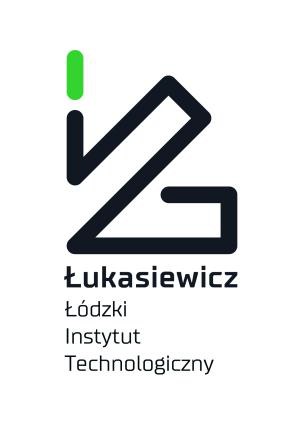 Sieć Badawcza Łukasiewicz – Łódzki Instytut Technologiczny 
ul. Marii Skłodowskiej – Curie 19/27, 90-570 Łódź Nr sprawy: FO-Z/ŁIT/8/2024SPECYFIKACJA WARUNKÓW ZAMÓWIENIAzwana dalej (SWZ)w postępowaniu o udzielenie zamówienia publicznego prowadzonym w trybie podstawowym bez możliwości negocjacji o wartości nieprzekraczającej progów unijnych, o jakich mowaw art. 3 ustawy z 11 września 2019 r. - Prawo zamówień publicznych (t.j. Dz. U. z 2023 r. poz. 1605)zwanej dalej Ustawą lub upzp, tj. o wartości poniżej 221 000 euroPRZEDMIOT ZAMÓWIENIA:Sukcesywna dostawa tiosiarczanu sodu, azotanu srebra, siarczanu miedziKody CPV: 24 31 31 21-5	Tiosiarczan sodu pięciowodny 100%24 31 34 00-5	Azotan srebra AgNO3 / Sól kwasu azotowego i srebra24 31 31 26-0	Siarczan(VI) miedzi(II) pięciowodny 100% CuSO4·5H2O						Łódź, 2024 Dane Zamaw iaj ąc ego:Sieć Badawcza Łukasiewicz – Łódzki Instytut Technologicznyul. Marii Skłodowskiej – Curie 19/27,90-570 ŁódźJednostka prowadząca sprawę:Dział Zamówień Publicznych, ul. Brzezińska 5/15, 92-103 Łódźtel. (0-42) 307-04-38Godziny pracy pn.- pt. 7.00-15.00Adres e-mail: zamowienia@lit.lukasiewicz.gov.plAdres strony internetowej na której udostępnione s ą dokumenty zamów ienia Wszelka komunikacja między Zamawiającym a Wykonawcami, w tym składnie ofert, odbywa się przy użyciu środków komunikacji elektronicznej za pośrednictwem platformazakupowa.pl (zwanej dalej Platformą) dostępnej pod adresem https://platformazakupowa.pl/pn/litNa Platformie udostępniane będą zmiany i wyjaśnienia Specyfikacji Warunków Zamówienia, zwanej dalej SWZ, oraz inne dokumenty zamówienia bezpośrednio związane z niniejszym postępowaniem. T ryb udz ielania z amów ienia :Postępowanie o udzielenie zamówienia publicznego prowadzone jest w trybie podstawowym bez negocjacji na podstawie art. 275 pkt 1 Ustawy.Zamawiający dopuszcza składania ofert częściowych.Zamawiający nie dopuszcza składania ofert wariantowych.Zamawiający nie przewiduje udzielania zamówień, o których mowa w art. 214 ust. 1 pkt 7 Ustawy.Zamawiający nie zamierza ustanowić dynamicznego systemu zakupów.Zamawiający nie zamierza dokonać wyboru najkorzystniejszej oferty z zastosowaniem aukcji elektronicznej. Zgodnie z art. 256 Ustawy, Zamawiający przewiduje możliwość unieważnienia postępowania 
o udzielenie zamówienia przed upływem terminu składania ofert, jeżeli wystąpią okoliczności powodujące, że dalsze prowadzenie postępowania jest nieuzasadnione.Postępowanie prowadzone jest w języku polskim. Zamawiający zastrzega, że w trakcie prowadzenia postępowania oraz realizacji umowy, na każdym jej etapie oraz w każdej formie komunikują się w języku polskim, przy czym dopuszcza się używanie w oświadczeniach, ofertach oraz innych dokumentach określeń obcojęzycznych w zakresie określonym w art. 11 ustawy z dnia 7 października 1999 r. o języku polskim (t.j. Dz.U. z 2021 r. poz. 672 z późn. zm.). Opis przedmiotu zamów ieniaPrzedmiotem zamówienia jest sukcesywna dostawa tiosiarczanu sodu, azotanu srebra, siarczanu miedzi.Szczegółowy opis przedmiotu zamówienia stanowi Załączniki 2 do SWZ/umowy. Zamówienie podzielone jest na następujące części:- Część nr 1 – sukcesywna dostawa tiosiarczanu sodu pięciowodnego 100%- Część nr 2 – sukcesywna dostawa azotanu srebra AgNO3 / Soli kwasu azotowego i srebra- Część nr 3 – sukcesywna dostawa siarczanu(VI) miedzi(II) pięciowodnego 100% CuSO4·5H2OWykonawca zobowiązany jest dostarczać przedmiot umowy do lokalizacji Zamawiającego, tj. ul. Śnieżna 5, Łódź 92-103.Wykonawca zobowiązuje się dostarczyć przedmiot zamówienia zgodny z opisem przedmiotu zamówienia stanowiący Załącznik nr 2 do SWZ/Umowy.Wykonawca może złożyć ofertę na jedną lub więcej części zamówienia.4.	Numer postępow ania Postępowanie, którego dotyczy niniejszy dokument, oznaczone jest znakiem: FO-Z/ŁIT/8/2024. Wykonawcy we wszystkich kontaktach z Zamawiającym powinni powoływać się na ten znak. I nformacj e o prz ewidyw anyc h z amówieniac h uzupełniaj ącyc h Zamawiający nie przewiduje możliwości udzielenia zamówień na podstawie art. 305 pkt 1 w zw. z art. 214 ust. 1 pkt 8 Ustawy. T ermin w ykonania z amówienia Zamówienie zostanie realizowane sukcesywnie w terminie do 12 miesięcy licząc od daty zawarcia umowy lub do wyczerpania kwoty umowy w zależności od tego co nastąpi pierwsze.Każda sukcesywna dostawa realizowana będzie w terminie zgodnym z treścią oferty Wykonawcy, z którym zawarta zostanie umowa, przy czym termin ten nie może być dłuższy niż 7 dni roboczych od daty złożenia zamówienia. Podstawy wykluczeniaZ  postępowania  o  udzielenie  zamówienia  publicznego  wyklucza  się  Wykonawcę,  w  stosunku do którego zachodzi którakolwiek z okoliczności, o których mowa w art. 108 ust. 1 Ustawy, tj.będącego osobą fizyczną, którego prawomocnie skazano za przestępstwo:udziału w zorganizowanej grupie przestępczej albo związku mającym na celu popełnienie przestępstwa lub przestępstwa skarbowego, o którym mowa w art. 258 Kodeksu karnego,handlu ludźmi, o którym mowa w art. 189a Kodeksu karnego,o którym mowa w art. 228-230a, art. 250a Kodeksu karnego, w art. 46-48 ustawy z dnia 25 czerwca 2010 r. o sporcie (Dz.U. z 2022 r. poz. 1599 i 2185) lub w art. 54 ust. 104 ustawy z dnia 12 maja 2011 r. o refundacji leków, środków spożywczych specjalnego przeznaczenia żywieniowego oraz wyrobów medycznych (Dz. U. 
z 2023 r. poz. 826)finansowania przestępstwa o charakterze terrorystycznym, o którym mowa w art. 165a Kodeksu karnego, lub przestępstwo udaremniania lub utrudniania stwierdzenia przestępnego pochodzenia pieniędzy lub ukrywania ich pochodzenia, o którym mowa w art. 299 Kodeksu karnego,o charakterze terrorystycznym, o którym mowa w art. 115 § 20 Kodeksu karnego, lub mające na celu popełnienie tego przestępstwa,powierzenia wykonywania pracy małoletniemu cudzoziemcowi, o którym mowa w art. 9 ust. 2 ustawy z dnia 15 czerwca 2012 r. o skutkach powierzania wykonywania pracy cudzoziemcom przebywającym wbrew przepisom na terytorium Rzeczypospolitej Polskiej (Dz. U. 2021 r. poz. 1745),przeciwko obrotowi gospodarczemu, o których mowa w art. 296-307 Kodeksu karnego, przestępstwo oszustwa, o którym mowa w art. 286 Kodeksu karnego, przestępstwo przeciwko wiarygodności dokumentów, o których mowa w art. 270-277d Kodeksu karnego, lub przestępstwo skarbowe,o którym mowa w art. 9 ust. 1 i 3 lub art. 10 ustawy z dnia 15 czerwca 2012 r. o skutkach powierzania wykonywania pracy cudzoziemcom przebywającym wbrew przepisom na terytorium Rzeczypospolitej Polskiej- lub za odpowiedni czyn zabroniony określony w przepisach prawa obcego;jeżeli urzędującego członka jego organu zarządzającego lub nadzorczego, wspólnika spółki w spółce jawnej lub partnerskiej albo komplementariusza w spółce komandytowej lub komandytowo-akcyjnej lub prokurenta prawomocnie skazano za przestępstwo, o którym mowa w pkt 1;wobec którego wydano prawomocny wyrok sądu lub ostateczną decyzję administracyjną o zaleganiu 
z uiszczeniem podatków, opłat lub składek na ubezpieczenie społeczne lub zdrowotne, chyba że wykonawca odpowiednio przed upływem terminu do składania wniosków o dopuszczenie do udziału w postępowaniu albo przed upływem terminu składania ofert dokonał płatności należnych podatków, opłat lub składek na ubezpieczenie społeczne lub zdrowotne wraz z odsetkami lub grzywnami lub zawarł wiążące porozumienie 
w sprawie spłaty tych należności;wobec którego prawomocnie orzeczono zakaz ubiegania się o zamówienia publiczne;jeżeli Zamawiający może stwierdzić, na podstawie wiarygodnych przesłanek, że Wykonawca zawarł z innymi wykonawcami porozumienie mające na celu zakłócenie konkurencji, w szczególności jeżeli należąc do tej samej grupy kapitałowej w rozumieniu ustawy z dnia 16 lutego 2007 r. o ochronie konkurencji i konsumentów, złożyli odrębne oferty, oferty częściowe lub wnioski o dopuszczenie do udziału w postępowaniu, chyba że wykażą, że przygotowali te oferty lub wnioski niezależnie od siebie;jeżeli, w przypadkach, o których mowa w art. 85 ust. 1 Ustawy, doszło do zakłócenia konkurencji wynikającego  z  wcześniejszego  zaangażowania  tego  wykonawcy  lub  podmiotu,  który  należy  z wykonawcą do tej samej grupy kapitałowej w rozumieniu ustawy z dnia 16 lutego 2007 r. o ochronie konkurencji 
i konsumentów, chyba że spowodowane tym zakłócenie konkurencji może być wyeliminowane w inny sposób niż przez wykluczenie wykonawcy z udziału w postępowaniu o udzielenie zamówienia.Dodatkowo z postępowania o udzielenie zamówienia Zamawiający wykluczy Wykonawcę, w stosunku do którego zachodzi okoliczność wskazana w art. 109 ust. 1 pkt 4) Ustawy tj. w stosunku do którego otwarto likwidację, ogłoszono upadłość, którego aktywami zarządza likwidator lub sąd, zawarł układ z wierzycielami, którego działalność gospodarcza jest zawieszona albo znajduje się on w innej tego rodzaju sytuacji wynikającej z podobnej procedury przewidzianej w przepisach miejsca wszczęcia tej procedury.Zamawiający, na podstawie przepisów art. 7 ust. 1 Ustawy z dnia 13 kwietnia 2022 r. o szczególnych rozwiązaniach w zakresie przeciwdziałania wspierania agresji na Ukrainę oraz służących ochronie bezpieczeństwa narodowego (Dz.U. z 2022 r. poz. 835) zwanej dalej „ustawą o szczególnych rozwiązaniach” wykluczy z postępowania:Wykonawcę wymienionego w wykazach określonych w rozporządzeniu Rady (WE) nr 765/2006 
z dnia 18 maja 2006 r. dotyczącego środków ograniczających w związku z sytuacją na Białorusi i udziałem Białorusi w agresji Rosji wobec Ukrainy (Dz. Urz. UE L 134 z 20.05.2006, str. 1, z późn. zm.3) zwanego dalej „rozporządzeniem 765/2006” i w rozporządzeniu Rady (UE) nr 269/2014 z dnia 17 marca 2014 r. w sprawie środków ograniczających w odniesieniu do działań podważających integralność terytorialną, suwerenność 
i niezależność Ukrainy lub im zagrażających   (Dz.   Urz.   UE   L   78   z   17.03.2014,  str.   6,   z   późn.   zm.)   zwanego   dalej „rozporządzeniem 269/2014” albo wpisanego na listę na podstawie decyzji w sprawie wpisu na listę rozstrzygającej o zastosowaniu środka, o którym mowa w art. 1 pkt 3 ustawy o szczególnych rozwiązaniach;Wykonawcę, którego beneficjentem rzeczywistym w rozumieniu ustawy z dnia 1 marca 2018r. 
o przeciwdziałaniu praniu pieniędzy oraz finansowaniu terroryzmu (Dz. U. z 2022 r. poz. 593 i 655) jest osoba wymieniona w wykazach określonych w rozporządzeniu 765/2006 i rozporządzeniu 269/2014 albo wpisana na listę lub będąca takim beneficjentem rzeczywistym od dnia 24 lutego 2022 r., o ile została wpisana na listę na podstawie decyzji w sprawie wpisu na listę rozstrzygającej o zastosowaniu środka, o którym mowa 
w art. 1 pkt 3 ustawy o szczególnych rozwiązaniach;Wykonawcę, którego jednostką dominującą w rozumieniu art. 3 ust. 1 pkt 37 ustawy z dnia 29 września 1994 r. o rachunkowości (Dz. U. z 2021 r. poz. 217, 2105 i 2106), jest podmiot wymieniony w wykazach określonych w rozporządzeniu 765/2006 i rozporządzeniu 269/2014 albo wpisany na listę lub będący taką jednostką dominującą od dnia 24 lutego 2022 r., o ile został wpisany na listę na podstawie decyzji w sprawie wpisu na listę rozstrzygającej o zastosowaniu środka, o którym mowa w art. 1 pkt 3 ustawy o szczególnych rozwiązaniach.Wykonawca nie podlega wykluczeniu w okolicznościach określonych w pkt 7.1 w zakresie art. 108 ust. 1, 2 i 5 Ustawy lub w okolicznościach określonych w pkt 7.2 w zakresie art. 109 ust. 1 pkt 4) Ustawy, jeżeli udowodni Zamawiającemu, że spełnił łącznie następujące przesłanki określone w art. 110 ust. 2 Ustawy, tj.:naprawił lub zobowiązał się do naprawienia szkody wyrządzonej przestępstwem, wykroczeniem lub swoim nieprawidłowym postępowaniem, w tym poprzez zadośćuczynienie pieniężne;wyczerpująco wyjaśnił fakty i okoliczności związane z przestępstwem, wykroczeniem lub swoim nieprawidłowym postępowaniem oraz spowodowanymi przez nie szkodami, aktywnie współpracując odpowiednio z właściwymi organami, w tym organami ścigania, lub Zamawiającym;podjął konkretne środki techniczne, organizacyjne i kadrowe, odpowiednie dla zapobiegania dalszym przestępstwom, wykroczeniom lub nieprawidłowemu postępowaniu, w szczególności:zerwał wszelkie powiązania z osobami lub podmiotami odpowiedzialnymi za nieprawidłowe postępowanie wykonawcy,zreorganizował personel,wdrożył system sprawozdawczości i kontroli,utworzył  struktury  audytu  wewnętrznego  do  monitorowania  przestrzegania  przepisów, wewnętrznych regulacji lub standardów,wprowadził   wewnętrzne   regulacje   dotyczące   odpowiedzialności   i   odszkodowań   za nieprzestrzeganie przepisów, wewnętrznych regulacji lub standardów.Zamawiający ocenia, czy podjęte przez wykonawcę czynności, o których mowa powyżej są wystarczające do wykazania jego rzetelności, uwzględniając wagę i szczególne okoliczności czynu wykonawcy. Jeżeli podjęte przez Wykonawcę czynności nie są wystarczające do wykazania jego rzetelności, Zamawiający wyklucza wykonawcę.Wykluczenie Wykonawcy następuje zgodnie z art. 111 Ustawy.Zamawiający odrzuci ofertę na podstawie art. 226 ust. 1 pkt 2) lit a) jeżeli została złożona przez Wykonawcę podlegającemu wykluczeniu z postępowania.Wykonawca może zostać wykluczony przez zamawiającego na każdym etapie postępowania. Warunki udz iału w postępowaniu O udzielenie zamówienia mogą ubiegać się Wykonawcy, którzy:8.1.1.	Spełniają  warunki  udziału  w  postępowaniu  o  których  mowa  w  art.  112  ust.  2  Ustawy dotyczące:zdolności do występowania w obrocie gospodarczym:Zamawiający odstępuje od postawienia szczegółowego warunku w tym zakresie.uprawnień  do  prowadzenia  określonej  działalności  gospodarczej  lub  zawodowej,  jeśli wynika to z odrębnych przepisów:Zamawiający odstępuje od postawienia szczegółowego warunku w tym zakresie.sytuacji ekonomicznej lub finansowej:Zamawiający odstępuje od postawienia szczegółowego warunku w tym zakresie.zdolności technicznej lub zawodowej:Zamawiający odstępuje od postawienia szczegółowego warunku w tym zakresie. Wykaz ośw iadc z eń oraz podmi otowyc h środków dowodow yc h Do oferty Wykonawca zobowiązany jest dołączyć:a) oświadczenie, o którym mowa w art. 125 ust. 1 ustawy Pzp, stanowiący dowód potwierdzający brak podstaw wykluczenia z postępowania na dzień składania ofert, tymczasowo zastępujący wymagane przez zamawiającego podmiotowe środki dowodowe, w zakresie wskazanym przez zamawiającego – (wg wzoru stanowiącego Załącznik nr 3 do SWZ).W przypadku wspólnego ubiegania się o zamówienie przez Wykonawców, oświadczenie, o którym mowa 
w pkt 9.1.a) SWZ składa każdy z Wykonawców. Oświadczenia te potwierdzają brak podstaw wykluczenia 
z postępowania.Zamawiający wezwie Wykonawcę, którego oferta została najwyżej oceniona, do złożenia 
w wyznaczonym terminie, nie krótszym niż 5 dni , aktualnych na dzień złożenia podmiotowych środków dowodowych:oświadczenia Wykonawcy, w zakresie art. 108 ust. 1 pkt 5 ustawy, o braku przynależności do tej samej grupy kapitałowej, w rozumieniu ustawy z dnia 16 lutego 2007 r. o ochronie konkurencji i konsumentów (t.j. Dz. U. z 2023 r. poz. 1689, 1705) z innym Wykonawcą, który złożył odrębną ofertą, ofertę częściową, albo oświadczenie o przynależności do tej samej grupy kapitałowej wraz z dokumentami lub informacjami potwierdzającymi przygotowanie oferty, oferty częściowej niezależnie od innego wykonawcy należącego do tej samej grupy kapitałowej - wg wzoru stanowiącego Załącznik nr 5 do SWZ).odpisu lub informacji z Krajowego Rejestru Sądowego lub z Centralnej Ewidencji i Informacji o Działalności Gospodarczej, w zakresie art. 109 ust. 1 pkt 4 Ustawy, sporządzonej nie wcześniej niż 3 miesiące przed jej złożeniem, jeżeli odrębne przepisy wymagają wpisu do rejestru lub ewidencjiOświadczenie Wykonawcy o aktualności informacji zawartych w oświadczeniu, o którym mowa w art. 125 ust. 1 ustawy, w zakresie podstaw wykluczenia z postępowania wskazanych przez zamawiającego, o których mowa w:art. 108 ust. 1 ustawy Pzp,art. 7 ust. 1 ustawy z dnia 13 kwietnia 2022r. o szczególnych rozwiązaniach w zakresie przeciwdziałania wspieraniu agresji na Ukrainę oraz służących ochronie bezpieczeństwa narodowego (tj. Dz. U. z 2023 r., poz. 129 ze zm.).Jeżeli Wykonawca ma siedzibę lub miejsce zamieszkania lub miejsce zamieszkania ma osoba, która dotyczy informacja albo dokument poza granicami Rzeczypospolitej Polskiej, zamiast odpisu albo informacji z Krajowego Rejestru Sądowego lub Centralnej Ewidencji i Informacji o Działalności Gospodarczej, o którym mowa w pkt. 9.2.b) SWZ – składa dokument lub dokumenty wystawione w kraju, w którym wykonawca ma siedzibę lub miejsce zamieszkania lub miejsce zamieszkania ma osoba, która dotyczy informacja albo dokument, potwierdzające, że nie otwarto jego likwidacji, nie ogłoszono upadłości, jego aktywami nie zarządza likwidator lub sąd, nie zwarł układu z wierzycielami, jego działalność gospodarcza nie jest zawieszana ani nie znajduje się on w innej tego rodzaju sytuacji wynikającej 
z podobnej procedury przewidzianej w  przepisach miejsca wszczęcia tej procedury.Dokumenty, o których mowa w pkt. 9.3 powinny być wystawione nie wcześniej niż 3 miesięcy przed jego złożeniem.Jeżeli w kraju, w którym Wykonawca ma siedzibę lub miejsce zamieszkania lub miejsce zamieszkania ma osoba, której dokument dotyczy, nie wydaje się dokumentów, o których mowa w pkt. 9.3, lub gdy dokumenty te nie odnoszą się do wszystkich przypadków, o których mowa w art. 108 ust. 1 pkt 1, 2 i 4, art. 109 ust. 1 pkt 1, 2 lit. a i b oraz pkt 3 ustawy, zastępuje się je odpowiednio w całości lub w części dokumentem zawierającym odpowiednio oświadczenie Wykonawcy, ze wskazaniem osoby albo osób uprawnionych do jego reprezentacji, lub oświadczenie osoby, której dokument miał dotyczyć, złożone pod przysięgą, lub, jeżeli w kraju, w którym wykonawca ma siedzibę lub miejsce zamieszkania lub miejsce zamieszkania ma osoba, której dokument miał dotyczyć, nie ma przepisów o oświadczeniu pod przysięgą, złożone przed organem sądowym lub administracyjnym, notariuszem, organem samorządu zawodowego lub gospodarczego, właściwym ze względu na siedzibę lub miejsce zamieszkania Wykonawcy lub miejsce zamieszkania osoby, której dokument miał dotyczyć. Przepis pkt. 9.4 stosuje się odpowiednio.Jeżeli jest to niezbędne do zapewnienia odpowiedniego przebiegu postępowania o udzielenie zamówienia, Zamawiający może na każdym etapie postępowania wezwać Wykonawców do złożenia wszystkich lub niektórych podmiotowych środków dowodowych aktualnych na dzień ich złożenia.Jeżeli zachodzą uzasadnione podstawy do uznania, że złożone uprzednio podmiotowe środki dowodowe nie są już aktualne, zamawiający może w każdym czasie wezwać wykonawcę lub wykonawców do złożenia wszystkich lub niektórych podmiotowych środków dowodowych aktualnych na dzień ich złożenia.Zamawiający nie będzie wzywał do złożenia podmiotowych środków dowodowych jeżeli:będzie   mógł    je    uzyskać    za    pomocą    bezpłatnych    i    ogólnodostępnych    baz    danych, 
w   szczególności   rejestrów   publicznych   w   rozumieniu   ustawy   z   dnia   17   lutego   2005   r. o informatyzacji działalności podmiotów realizujących zadania publiczne (Dz.U. z 2020 r. poz. 346 z późn. zm.), o ile Wykonawca wskazał w oświadczeniu, o którym mowa w art. 125 ust. 1 Ustawy, dane umożliwiające dostęp do tych środków;Wykonawca nie jest zobowiązany do złożenia podmiotowych środków dowodowych, które Zamawiający  posiada,  jeżeli  Wykonawca  wskaże  te  środki  oraz  potwierdzi  ich  prawidłowość i aktualność.W przypadku wskazania przez Wykonawcę dostępności podmiotowych środków dowodowych pod określonymi adresami internetowymi ogólnodostępnych i bezpłatnych baz danych, Zamawiający żąda od Wykonawcy przedstawienia tłumaczenia na język polski pobranych samodzielnie przez Zamawiającego podmiotowych środków dowodowych.Jeżeli Wykonawca nie złożył oświadczenia, o którym mowa w art. 125 ust. 1  Ustawy, podmiotowych środków dowodowych, innych dokumentów lub oświadczeń składanych w postępowaniu lub są one niekompletne lub zawierają błędy, Zamawiający wezwie Wykonawcę odpowiednio do ich złożenia, poprawienia lub uzupełnienia w wyznaczonym terminie, chyba że oferta Wykonawcy podlega odrzuceniu bez względu na ich złożenie, uzupełnienie lub poprawienie lub zachodzą przesłanki unieważnienia postępowania. Wykonawca składa podmiotowe  środki dowodowe na wezwanie, o którym mowa w zdaniu pierwszym, aktualne na dzień ich złożenia.Zamawiający    może    żądać    od    Wykonawców    wyjaśnień    dotyczących    treści    oświadczenia, 
o którym mowa w art. 125 ust. 1 Ustawy, lub złożonych podmiotowych środków dowodowych lub innych dokumentów lub oświadczeń składanych w postępowaniu.Jeżeli złożone przez Wykonawcę oświadczenie, o którym mowa w art. 125 ust. 1 Ustawy, lub podmiotowe środki dowodowe budzą wątpliwości Zamawiającego, może on zwrócić się bezpośrednio do podmiotu, który jest w posiadaniu informacji lub dokumentów istotnych w tym zakresie dla oceny spełniania przez Wykonawcę warunków udziału w postępowaniu lub braku podstaw wykluczenia, o przedstawienie takich informacji lub dokumentów. I nformacj a d la W ykonawc ów wspólnie ubiegaj ącyc h się o udz ielenie zamówienia. Wykonawcy mogą wspólnie ubiegać się o udzielenie zamówienia. W takim przypadku Wykonawcy ustanawiają pełnomocnika do reprezentowania ich w postępowaniu w postępowaniu o udzielenie zamówienia albo reprezentowania w postępowaniu i zawarcia umowy w sprawie zamówienia publicznego.W przypadku wspólnego ubiegania się o zamówienie przez Wykonawców, oświadczenie, o którym mowa w pkt. 9.1.a) SWZ składa każdy z Wykonawców wspólnie ubiegających się o  zamówienie. Dokumenty te potwierdzają brak podstaw wykluczenia w zakresie, w którym każdy z Wykonawców wykazuje  brak podstaw wykluczenia w odniesieniu do podstaw wykluczenia wskazanych w SWZW przypadku wspólnego ubiegania się o zamówienie przez Wykonawców są oni zobowiązani na wezwanie Zamawiającego złożyć podmiotowe środki dowodowe, o których mowa w pkt 9.2 SWZ.Podwykonawstwo:Wykonawca może powierzyć wykonanie części zamówienia podwykonawcy. Zamawiający żąda wskazania przez Wykonawcę w ofercie, części zamówienia, których wykonanie zamierza powierzyć podwykonawcom, oraz podania nazw ewentualnych podwykonawców, jeżeli są już znani.Powierzenie    wykonania    części    zamówienia    podwykonawcom    nie    zwalnia    Wykonawcy 
z odpowiedzialności za należyte wykonanie tego zamówienia. Informacje o sposobie komunikowania się Z amawiaj ąc ego z Wykonawc ami oraz o wymaganiach technicz nyc h, organiz acyjnyc h sporz ądz ania, wysyłania i odbierania komunikacji elektronicznej a  także wskaz anie osób upraw nionyc h do poroz umiewania s ię z W ykonawc ą .Komunikacja w postępowaniu, w tym składanie ofert, wymiana informacji oraz przekazywanie dokumentów lub oświadczeń między Zamawiającym a Wykonawcą odbywa się przy użyciu środków komunikacji elektronicznych.Komunikacja w postępowaniu odbywa się zgodnie z Rozporządzeniem Prezesa Rady Ministrów z dnia 30 grudnia 2020 r. w sprawie sposobu  sporządzania  i  przekazywania informacji oraz wymagań technicznych dla dokumentów elektronicznych oraz środków komunikacji elektronicznej w postępowaniu o udzielenie zamówienia publicznego lub konkursie (Dz.U. z 2020 poz. 2452).Postępowanie prowadzone jest w języku polskim w formie elektronicznej za pośrednictwem platformazakupowa.pl, zwanej dalej Platformą, dostępnej pod adresem:  https://platformazakupowa.pl/pn/lit.Wykonawca przystępując do niniejszego postępowania o udzielenie zamówienia publicznego:akceptuje warunki korzystania z platformy zakupowej, określone w Regulaminie zamieszczonym na stronie internetowej pod adresem:  https://platformazakupowa.pl/strona/1-regulamin, w zakładce „Regulamin" oraz uznaje go za wiążącyzapoznał się i stosuje do Instrukcji składania ofert dostępnej pod linkiem  https://drive.google.com/file/d/1Kd1DttbBeiNWt4q4slS4t76lZVKPbkyD/viewZamawiający informuje, że instrukcje korzystania z platformy zakupowej dotyczące w szczególności logowania, pobrania dokumentacji, składania wniosków o wyjaśnienie treści SWZ, składania ofert oraz innych czynności podejmowanych w niniejszym postępowaniu przy użyciu Platformy znajdują się w zakładce „Instrukcje dla Wykonawców" na stronie internetowej pod adresem:  https://platformazakupowa.pl/strona/45-instrukcje .W przypadku pytań technicznych związanych z działaniem Platformy, należy kontaktować się z Centrum Wsparcia Klienta Platformy: nr tel. (22) 101 02 02,  adres  e-mail: cwk@platformazakupowa.plOsobą ze strony Zamawiającego, upoważnioną do kontaktów z Wykonawcami w sprawach merytorycznych dotyczących przedmiotowego postępowania jest Ireneusz Grabowski – Główny Specjalista ds. Zamówień Publicznych.Komunikacja między Zamawiającym a Wykonawcami, w tym przekazywanie wszelkich oświadczeń, wniosków, zawiadomień oraz informacji, odbywać się będzie w formie elektronicznej za pośrednictwem Platformy i formularza „Wyślij wiadomość”. Za datę przekazania (wpływu) oświadczeń, wniosków, zawiadomień oraz informacji przyjmuje się datę ich przesłania za pośrednictwem Platformy poprzez kliknięcie przycisku „Wyślij wiadomość” po których pojawi się komunikat, że wiadomość została wysłana do Zamawiającego.Zamawiający będzie przekazywał informacje Wykonawcom w formie elektronicznej za pośrednictwem Platformy. Informacje dotyczące odpowiedzi na pytania, zmiany SWZ, zmiany terminu składania i otwarcia ofert Zamawiający będzie zamieszczał na Platformie w sekcji „Komunikaty”. Korespondencja, której zgodnie 
z obowiązującymi przepisami, adresatem jest konkretny Wykonawca będzie przekazywana w formie elektronicznej za pośrednictwem Platformy do tego konkretnego WykonawcyWykonawca jako podmiot profesjonalny ma obowiązek sprawdzania komunikatów i wiadomości bezpośrednio na Platformie przesłanych przez Zamawiającego, gdyż system powiadomień może ulec awarii lub powiadomienie może trafić do folderu SPAM.Zamawiający nie ponosi odpowiedzialności za złożenie oferty w sposób niezgodny z Instrukcją korzystania z Platformy, w szczególności za sytuację, gdy Zamawiający zapozna się z treścią oferty przed upływem terminu składania ofert (np. złożenie oferty w zakładce „Wyślij wiadomość do zamawiającego”). Taka oferta zostanie uznana przez Zamawiającego za ofertę handlową i nie będzie brana pod uwagę 
w przedmiotowym postępowaniu ponieważ nie został spełniony obowiązek narzucony w art. 221 Ustawy Prawo Zamówień Publicznych.Zamawiający, zgodnie z § 11 ust. 2 Rozporządzenia Prezesa Rady Ministrów z dnia 30 grudnia 2020 r. 
w sprawie sposobu sporządzania i przekazywania informacji oraz wymagań technicznych dla dokumentów elektronicznych oraz środków komunikacji elektronicznej w postępowaniu o udzielenie zamówienia publicznego lub konkursie (Dz.U. z 2020 poz. 2452) określa niezbędne wymagania sprzętowo - aplikacyjne umożliwiające pracę na Platformie, tj.:stały dostęp do sieci Internet o gwarantowanej przepustowości nie mniejszej niż 512 kb/s,komputer klasy PC lub MAC, o następującej konfiguracji: pamięć min. 2 GB Ram, procesor Intel IV 2 GHZ (lub równoważny) lub jego nowsza wersja, jeden z systemów operacyjnych - MS Windows 7, Mac Os x 10 4, Linux lub ich nowsze wersje,zainstalowana dowolna przeglądarka internetowa, w przypadku Internet Explorer minimalnie wersja 10 0.,włączona obsługa JavaScript,zainstalowany program Adobe Acrobat Reader, lub inny obsługujący format plików .pdf.Platforma działa według standardu przyjętego w komunikacji sieciowej - kodowanie UTF8,oznaczenie czasu odbioru danych przez platformę zakupową stanowi datę oraz dokładny czas (hh:mm:ss) generowany wg. czasu lokalnego serwera synchronizowanego z zegarem Głównego Urzędu Miar. Zamawiający nie przewiduje zwołania zebrania wszystkich Wykonawców, w celu wyjaśnienia treści SWZ.Wykonawca może zwrócić się do Zamawiającego z wnioskiem o wyjaśnienie treści SWZ. Zamawiający jest obowiązany udzielić odpowiedzi niezwłocznie, jednak nie później niż na 2 dni przed upływem terminu składania ofert, pod warunkiem, że wniosek o wyjaśnienie treści SWZ wpłynął do Zamawiającego nie później niż na 4 dni przed upływem terminu składania ofert.Jeżeli Zamawiający nie udzieli wyjaśnień w terminie, o którym mowa w pkt. 12.14, przedłuża termin składania ofert o czas niezbędny do zapoznania się wszystkich zainteresowanych Wykonawców 
z wyjaśnieniami niezbędnymi do należytego przygotowania i złożenia oferty.W przypadku gdy wniosek o wyjaśnienie treści SWZ nie wpłynął w terminie, o którym mowa w pkt 12.14, Zamawiający nie ma obowiązku udzielania wyjaśnień SWZ oraz obowiązku przedłużania terminu składania ofert.Przedłużenie terminu składania ofert, o którym mowa w pkt. 12.15, nie wpływa na bieg terminu składania wniosku o wyjaśnienie treści SWZ, o którym mowa w pkt. 12.14. SWZ.Treść zapytań wraz z wyjaśnieniami Zamawiający udostępnia, bez ujawniania źródła zapytania, na stronie internetowej prowadzącego postępowania. Forma składanyc h dokumentów Oferty, oświadczenia, o których mowa w pkt 9 SWZ, podmiotowe środki dowodowe w tym oświadczenie, o którym mowa w art. 117 ust. 4 Ustawy, przedmiotowe środki dowodowe oraz pełnomocnictwo, sporządza się w postaci elektronicznej, w formatach określonych w Rozporządzeniu Rady Ministrów z dnia 12 kwietnia 2012 r. w sprawie Krajowych Ram Interoperacyjności, minimalnych wymagań dla rejestrów publicznych i wymiany informacji w postaci elektronicznej oraz minimalnych wymagań dla systemów teleinformatycznych (t.j. Dz.U. z 2017r. poz. 2247 z późn. zm.). Wśród formatów powszechnych 
a niewystępującyc h w rozporządzeniu występują: .rar .gif .bmp .numbers .pages. Dokumenty złożone w takich plikach zostaną uznane za złożone nieskutecznie.W przypadku gdy podmiotowe środki dowodowe, przedmiotowe środki dowodowe, inne dokumenty lub dokumenty potwierdzające umocowanie do reprezentowania odpowiednio Wykonawcy, Wykonawców   wspólnie ubiegających się o udzielenie zamówienia publicznego, zwane dalej „dokumentami   potwierdzającymi   umocowanie   do   reprezentowania”,   zostały   wystawione   przez upoważnione  podmioty  inne  niż  Wykonawca,  Wykonawca  wspólnie  ubiegający  się  o  udzielenie zamówienia lub podwykonawca, zwane dalej „upoważnionymi podmiotami”, jako dokument elektroniczny, przekazuje się ten dokument.W przypadku gdy podmiotowe środki dowodowe, przedmiotowe środki dowodowe, inne dokumenty lub dokumenty potwierdzające umocowanie do reprezentowania, zostały wystawione przez upoważnione podmioty jako dokument w postaci papierowej, przekazuje się cyfrowe odwzorowanie tego dokumentu opatrzone kwalifikowanym podpisem elektronicznym, podpisem zaufanym lub podpisem osobistym, poświadczające zgodność cyfrowego odwzorowania z dokumentem w postaci papierowej.Przez cyfrowe odwzorowanie, o którym mowa pkt 13.3, należy rozumieć dokument elektroniczny będą kopią elektroniczną treści zapisanej w postaci papierowej, umożliwiający zapoznanie się z tą treścią i jej zrozumienie, bez konieczności bezpośredniego dostępu do oryginału.Poświadczenia    zgodności    cyfrowego    odwzorowania    z    dokumentem    w   postaci    papierowej, 
o którym mowa pkt 13.3, dokonuje w przypadku:podmiotowych środków dowodowych oraz dokumentów potwierdzających umocowanie do reprezentowania odpowiednio Wykonawca, Wykonawca wspólnie ubiegający się o udzielenie zamówienia, 
w zakresie podmiotowych środków dowodowych lub dokumentów potwierdzających umocowanie do reprezentowania, które każdego z nich dotyczą;przedmiotowych środków dowodowych – odpowiednio Wykonawca lub Wykonawca wspólnie ubiegający się o udzielenie zamówienia;innych  dokumentów  –   odpowiednio  Wykonawca  lub  Wykonawca  wspólnie  ubiegający  się 
o udzielenie zamówienia, w zakresie dokumentów, które każdego z nich dotyczą.Poświadczenie zgodności cyfrowego odwzorowania z dokumentem w postaci papierowej, o którym mowa w pkt. 13.3 może dokonać również notariusz.Podmiotowe środki dowodowe, w tym oświadczenie, o którym mowa w art. 117 ust. 4 Ustawy, przedmiotowe środki dowodowe, niewystawione przez upoważnione podmioty oraz pełnomocnictwo przekazuje się w postaci elektronicznej i opatruje się kwalifikowanym podpisem elektronicznym, podpisem zaufanym lub podpisem osobistym.W przypadku gdy podmiotowe środki dowodowe, w tym oświadczenie o którym mowa w art. 117 ust. 4 Ustawy, przedmiotowe środki dowodowe, niewystawione przez upoważnione podmioty lub pełnomocnictwo, zostały sporządzone jako dokument w postaci papierowej i opatrzone własnoręcznym podpisem, przekazuje się cyfrowe odwzorowanie tego dokumentu opatrzone kwalifikowanym podpisem elektronicznym, podpisem zaufanym lub podpisem osobistym poświadczającym zgodność cyfrowego odwzorowania z dokumentem w postaci papierowej.Poświadczenia   zgodności   cyfrowego   odwzorowania   z   dokumentem   w   postaci   papierowej, 
o którym mowa w pkt 13.7, dokonuje w przypadku:podmiotowych środków dowodowych – odpowiednio Wykonawca, Wykonawca wspólnie ubiegający się o udzielenie zamówienia, w zakresie podmiotowych środków dowodowych, które każdego z nich dotyczą;przedmiotowego środka dowodowego – odpowiednio Wykonawca lub Wykonawca wspólnie ubiegający się o udzielenie zamówienia;pełnomocnictwa – mocodawca.Poświadczenia   zgodności   cyfrowego   odwzorowania   z   dokumentem   w   postaci   papierowej, 
o którym mowa w pkt. 13.8, może dokonać również notariusz. Wymagania dotycz ąc e w adium oraz zabezpieczenia należytego wykonania umowyZamawiający nie przewiduje konieczności wniesienia wadium przez Wykonawców.Zamawiający nie przewiduje konieczności wniesienia zabezpieczenia należytego wykonania umowy T ermin związ ania ofertą Wykonawca pozostaje związany ofertą do dnia 23.04.2024 r.W przypadku gdy wybór najkorzystniejszej oferty nie nastąpi  przed  upływem  terminu  związania ofertą, Zamawiający przed upływem terminu związania ofertą, zwraca się jednokrotnie do Wykonawców 
o wyrażenie zgody na przedłużenie tego terminu o wskazywany przez niego okres, nie dłuższy niż 30 dni.Przedłużenie terminu związania ofertą, o którym mowa w pkt. 15.2. SWZ, wymaga złożenia przez Wykonawcę pisemnego oświadczenia o wyrażeniu zgody na przedłużenie terminu związania ofertą.Przedłużenie  terminu  związania  ofertą,  o  którym  mowa  w  pkt.  15.2.  SWZ,  następuje  wraz 
z przedłużeniem okresu ważności wadium albo jeżeli nie jest to możliwe, z wniesieniem nowego wadium na przedłużony okres związania ofertą.Opis sposobu przygotowania ofertWykonawcy zobowiązani są zapoznać się dokładnie z informacjami zawartymi w SWZ i przygotować ofertę zgodnie z wymaganiami określonymi w dokumencie.Oferta powinna być:sporządzona na podstawie załączników niniejszej SWZ w języku polskim, wszelkie dokumenty sporządzone w języku obcym składane są wraz z tłumaczeniem na język polski.złożona przy użyciu środków komunikacji elektronicznej tzn. za pośrednictwem Platformy,podpisana kwalifikowanym podpisem elektronicznym lub podpisem zaufanym lub podpisem  osobistym przez osobę/osoby upoważnioną/upoważnione.Podpisy kwalifikowane wykorzystywane przez Wykonawców do podpisywania wszelkich plików muszą spełniać “Rozporządzenie Parlamentu Europejskiego i Rady w sprawie identyfikacji elektronicznej i usług zaufania w odniesieniu do transakcji elektronicznych na rynku wewnętrznym (eIDAS) (UE) nr 910/2014 - od 1 lipca 2016 roku”.W przypadku wykorzystania formatu podpisu XAdES zewnętrzny, Zamawiający wymaga dołączenia odpowiedniej ilości plików tj. podpisywanych plików z danymi oraz plików XAdES.Oferta musi zawierać:Wypełniony Formularz Ofertowy, stanowiącym załącznik nr 1 do SWZ.Wypełnione formularze cenowe, stanowiące załączniki nr 2a-2c do SWZ.Oświadczenie Wykonawcy składane na podstawie art. 125 ust. 1 uPzp (Załącznik nr 3 do SWZ).Zobowiązanie podmiotu udostępniającego zasoby stanowiące załącznik nr 6 do SWZ (jeżeli dotyczy).Oświadczenie Wykonawców wspólnie ubiegających się o udzielenie zamówienia art. 117 ust. 4 ustawy Pzp stanowiący załącznik nr 8 do SWZ.Forma składanych dokumentów została określona w pkt. 13 SWZ.Ofertę   wraz   z   wymaganymi   dokumentami   należy   umieścić  na   Platformie   pod   adresem:  https://platformazakupowa.pl/pn/lit   na   stronie   prowadzonego   postępowania.   Po   wypełnieniu Formularza składania oferty i załadowaniu wszystkich wymaganych załączników należy kliknąć przycisk „Przejdź do podsumowania”. Za datę przekazania oferty przyjmuje się datę jej przekazania w systemie (Platformie) w drugim kroku składania oferty, poprzez klikniecie przycisku „Złóż ofertę” i wyświetlenia się komunikatu, że oferta została zaszyfrowana i złożona.Korzystanie z Platformy zakupowej przez Wykonawcę jest bezpłatne.Treść oferty musi być zgodna z wymaganiami zamawiającego określonymi w dokumentach zamówienia.Dokumenty i oświadczenia składane przez Wykonawcę powinny być w języku polskim, chyba że 
w SWZ dopuszczono inaczej. W przypadku załączenia dokumentów sporządzonych w innym języku niż dopuszczony, Wykonawca zobowiązany jest załączyć tłumaczenie na język polski.Oferta może być złożona tylko do upływu terminu składania ofert. Do upływu terminu składania ofert Wykonawca może wycofać ofertę.Sposób składania ofert, dokonywania zmiany lub wycofania oferty zamieszczono w instrukcji zamieszczonej na stronie internetowej pod adresem: https://platformazakupowa.pl/strona/45-  instrukcje.Nie ujawnia się informacji stanowiących tajemnicę przedsiębiorstwa w rozumieniu przepisów ustawy 
z dnia 16 kwietnia 1993r. o zwalczaniu nieuczciwej konkurencji (Dz.U. z 2022 r. poz. 1233), jeżeli Wykonawca, wraz z przekazaniem takich informacji, zastrzegł, że nie mogą być one udostępniane oraz wykazał, że zastrzeżone informacje stanowią tajemnicę przedsiębiorstwa. Wykonawca nie może zastrzec informacji, 
o których mowa w art. 222 ust. 5 Ustawy.W przypadku gdy dokumenty elektroniczne w postępowaniu, przekazywane przy użyciu środków komunikacji elektronicznej, zawierają informacje stanowiące tajemnicę przedsiębiorstwa postępowaniu, 
w rozumieniu przepisów ustawy z dnia 16 kwietnia 1993r. o zwalczaniu nieuczciwej konkurencji (Dz.U. 
z 2022r. poz. 1233), wykonawca, w celu utrzymania w poufności tych informacji, przekazuje je w wydzielonym i odpowiednio oznaczonym pliku. Na Platformie w formularzu składania oferty znajduje się miejsce wyznaczone do dołączenia części oferty stanowiącej tajemnicę przedsiębiorstwa.Podpisy kwalifikowane wykorzystywane przez wykonawców do podpisywania wszelkich plików muszą spełniać “Rozporządzenie Parlamentu Europejskiego i Rady w sprawie identyfikacji elektronicznej i usług zaufania w odniesieniu do transakcji elektronicznych na rynku wewnętrznym (eIDAS) (UE) nr 910/2014 - od 1 lipca 2016 roku”.W przypadku wykorzystania formatu podpisu XAdES zewnętrznego, Zamawiający wymaga dołączenia odpowiedniej ilości plików tj. podpisywanych plików z danymi oraz plików podpisu  w  formacie XAdES.Maksymalny rozmiar jednego pliku przesyłanego za pośrednictwem dedykowanych formularzy do: złożenia, zmiany, wycofania oferty wynosi 150 MB natomiast przy komunikacji wielkość pliku to maksymalnie 500 MB.Dodatkowo Zamawiający zaleca, aby:Rozszerzenia plików wykorzystywanych przez Wykonawców powinny być zgodne z Załącznikiem nr 2 do “Rozporządzenia Rady Ministrów w sprawie Krajowych Ram Interoperacyjności, minimalnych wymagać dla rejestrów publicznych i wymiany informacji w postaci elektronicznej oraz minimalnych wymagań dla systemów  teleinformatycznych”, zwanego dalej Rozporządzeniem KRI. Wśród formatów powszechnych, a nie występujących w Rozporządzeniu KRI występują: .rar .gif .bmp .numbers .pages. Dokumenty złożone w takich plikach zostaną uznane za złożone nieskutecznie.Zamawiający rekomenduje wykorzystanie formatów: .pdf .doc .docx .xls .xlsx .jpg (.jpeg) ze  szc zególnym wskazaniem na . pdf W celu ewentualnej kompresji danych Zamawiający rekomenduje wykorzystanie jednego z rozszerzeń: .zip lub .7Z.Zamawiający zwraca uwagę na ograniczenia wielkości plików  podpisywanych profilem zaufanym, który wynosi maksymalnie 10MB, oraz na ograniczenie wielkości plików podpisywanych w aplikacji eDoApp służącej do składania podpisu osobistego, który wynosi maksymalnie 5MB.W przypadku stosowania przez Wykonawcę kwalifikowanego podpisu elektronicznego:Ze względu na niskie ryzyko naruszenia integralności pliku oraz łatwiejszą weryfikację podpisu zamawiający zaleca, w miarę możliwości, przekonwertowanie plików składających się na ofertę na rozszerzenie .pdf i opatrzenie ich podpisem kwalifikowanym w formacie PAdES.Pliki  w  innych  formatach  niż  PDF  zaleca  się  opatrzyć  podpisem  w  formacie  XAdES o typie zewnętrznym. Wykonawca powinien pamiętać, aby plik z podpisem przekazywać łącznie z dokumentem podpisywanym.Zamawiający rekomenduje wykorzystanie podpisu z kwalifikowanym znacznikiem czasu.Zamawiający zaleca, aby w przypadku podpisywania pliku przez kilka osób, stosować podpisy tego samego rodzaju. Podpisywanie różnymi rodzajami podpisów np. osobistym i kwalifikowanym może doprowadzić do problemów w weryfikacji plików.Zamawiający zaleca, aby Wykonawca z odpowiednim wyprzedzeniem przetestował możliwość prawidłowego wykorzystania wybranej metody podpisania plików oferty.Ofertę należy przygotować z należytą starannością dla podmiotu ubiegającego się o udzielenie zamówienia publicznego i zachowaniem odpowiedniego odstępu czasu do zakończenia przyjmowania ofert/wniosków.  Sugerujemy złożenie oferty na 24 godziny przed  terminem składania ofert/wniosków.Jeśli Wykonawca pakuje dokumenty np. w plik o rozszerzeniu .zip, zaleca się wcześniejsze podpisanie każdego ze skompresowanych plików.Zamawiający zaleca, aby nie wprowadzać jakichkolwiek zmian w plikach po podpisaniu ich podpisem kwalifikowanym. Może to skutkować naruszeniem integralności plików co równoważne będzie z koniecznością odrzucenia oferty.Protokół z postępowania jest jawny i udostępniany na wniosek. Załączniki do protokołu udostępnia się po dokonaniu wyboru najkorzystniejszej oferty albo unieważnieniu postępowania, z tym że oferty wraz 
z załącznikami udostępnia się niezwłocznie po otwarciu ofert, nie później jednak niż w terminie 3 dni od dnia otwarcia ofert, przy czym nie udostępnia się informacji, które mają charakter poufny.Wykonawca ubiegając się o udzielenie zamówienia publicznego jest zobowiązany do wypełnienia obowiązku informacyjnego przewidzianego w art. 13 RODO względem osób fizycznych, których dane osobowe dotyczą i od których dane te Wykonawca bezpośrednio pozyskał (będą to w szczególności osoby fizyczne: skierowane do realizacji zamówienia, podwykonawcy, podmioty trzecie, pełnomocnicy, członkowie organów zarządzających). Obowiązek informacyjny wynikający z art. 13 RODO nie będzie miał zastosowania, gdy i w zakresie, w jakim osoba fizyczna, której dane dotyczą, dysponuje już tymi informacjami (art. 13 ust. 4 RODO). Ponadto Wykonawca zobowiązany jest wypełnić obowiązek informacyjny wynikający z art. 14 RODO względem  osób fizycznych, których dane przekazuje Zamawiającemu i których dane pośrednio pozyskał, chyba że ma zastosowanie co najmniej jedno z włączeń, o których mowa w art. 14 ust. 5 RODO. W celu zapewnienia, że Wykonawca wypełnił ww. obowiązki informacyjne oraz ochrony prawnie uzasadnionych interesów osoby trzeciej, której dane zostały przekazane w związku z udziałem Wykonawcy w postępowaniu, Zamawiający   zobowiązuje   Wykonawcę   do   złożenia   oświadczenia   o wypełnieniu   przez   niego obowiązków informacyjnych przewidzianych w art. 13 lub art. 14 RODO. Stosowne oświadczenia zawarte są w Formularzu oferty stanowiącego Załącznik nr 1 do SWZ. Miej sc e i termi n składania ofertOfertę wraz z wymaganymi dokumentami należy umieścić na Platformie pod adresem  https://platformazakupowa.pl/pn/lit na stronie internetowej prowadzonego postępowania do                        dnia 25.03.2024 r. do godziny 10:00.Do oferty należy dołączyć wszystkie wymagane w SWZ dokumenty.Za datę złożenia oferty przyjmuje się datę jej przekazania w systemie (platformie) w drugim kroku składania oferty poprzez kliknięcie przycisku “Złóż ofertę” i wyświetlenie się komunikatu, że oferta została zaszyfrowana i złożona.Otwarcie ofertOtwarcie ofert nastąpi o godzinie 10:15 dnia 25.03.2024 r. przy użyciu Platformy.W przypadku awarii Platformy, która by spowodowała brak możliwości otwarcia ofert w terminie określonym przez Zamawiającego, otwarcie ofert nastąpi niezwłocznie po usunięciu awarii.Zamawiający poinformuje o zmianie terminu otwarcia ofert na stronie internetowej prowadzonego postępowania.Zamawiający, najpóźniej przed otwarciem ofert, udostępni na stronie internetowej prowadzonego postępowania informację o kwocie, jaką zamierza przeznaczyć na sfinansowanie zamówienia.Zamawiający, niezwłocznie po otwarciu ofert, udostępni na Platformie w sekcji „Komunikaty” na stronie internetowej prowadzonego postępowania informacje o:nazwach albo imionach i nazwiskach oraz siedzibach lub miejscach prowadzonej działalności gospodarczej albo miejscach zamieszkania Wykonawców, których oferty zostały otwarte;cenach zawartych w ofertach.Opis sposobu obliczenia cenyWykonawca podaje cenę za realizację przedmiotu zamówienia w Formularzu Oferty, stanowiący Załącznik nr 1 do SWZ/umowy. Cena ofertowa brutto musi uwzględniać wszystkie koszty związane z realizacją przedmiotu zamówienia zgodnie z opisem przedmiotu zamówienia oraz istotnymi postanowieniami umowy określonymi w niniejszej SWZ w tym podatek VAT wg obowiązującej stawki. Obejmować także koszty transportu do wszystkich wskazanych przez Zamawiającego.Nie dopuszcza się podawania ceny w przedziałach kwotowych.Niedopuszczalna jest wycena, z której będzie wynikało, że oferowany przedmiot zamówienia przez Wykonawcę będzie miał cenę zero (0,00 zł).Ceny jednostkowe podane w Arkuszu asortymentowo – cenowym – Załączniki nr 2a-2c do SWZ/umowy powinny być wyrażone w złotych polskich (PLN) z dokładnością do dwóch miejsc po przecinku (tj. z dokładnością do jednego grosza).Cena podana w ofercie powinna być umieszczona w Formularzu Ofertowym – Załącznik nr 1 do SWZ/umowy oraz w Arkusze asortymentowo-cenowe – Załączniki nr 2a-2c do SWZ w postaci cyfrowej. Cena podana w ofercie jest sumą cena jednostkowych wskazanych w formularzu asortymentowo- cenowym.Wykonawca zobowiązany jest do wyceny każdej pozycji wyspecyfikowanej w arkuszu asortymentowo-cenowym.W przypadku rozbieżności pomiędzy sumą cen jednostkowych zawartą w formularzu oferty, a ceną brutto podaną w ofercie Zamawiający za właściwą przyjmie cenę wskazaną w formularzu asortymentowo-cenowym.Cena oferty nie ulega zmianie przez okres ważności ofert (związania) oraz okres realizacji (wykonania) przedmiotu zamówienia z zastrzeżeniem paragrafu 5 umowy.Zamawiający nie przewiduje rozliczeń w walucie obcej.Wyliczona cena oferty brutto będzie służyć do porównania złożonych ofert i do rozliczenia w trakcie realizacji zamówienia.Jeżeli została złożona oferta, której wybór prowadziłby do powstania u Zamawiającego obowiązku podatkowego zgodnie z ustawą z dnia 11 marca 2004 r. o podatku od towarów i usług (t.j. Dz. U. z 2021 r. poz. 685, z późn. zm.), dla celów zastosowania kryterium ceny lub kosztu Zamawiający dolicza do przedstawionej w tej ofercie ceny kwotę podatku od towarów i usług, którą miałby obowiązek rozliczyć. W ofercie, o której mowa w pkt. 16.1., Wykonawca ma obowiązek:poinformowania Zamawiającego, że wybór jego oferty będzie prowadził do powstania u Zamawiającego obowiązku podatkowego;wskazania nazwy (rodzaju) towaru lub usługi, których dostawa lub świadczenie będą prowadziły do powstania obowiązku podatkowego;wskazania wartości towaru lub usługi objętego obowiązkiem podatkowym Zamawiającego, bez kwoty podatku;wskazania stawki podatku od towarów i usług, która zgodnie z wiedzą Wykonawcy, będzie miała zastosowanie.Jeżeli zaoferowana cena lub koszt, lub ich istotne części składowe, wydają się rażąco niskie w stosunku do przedmiotu zamówienia i budzą wątpliwości Zamawiającego co do możliwości wykonania przedmiotu zamówienia zgodnie z wymaganiami określonymi w dokumentach zamówienia lub wynikającymi z odrębnych przepisów, Zamawiający żąda od Wykonawcy wyjaśnień, w tym złożenie dowodów w zakresie wyliczenia ceny lub kosztu, lub ich istotnych składowych. Wyjaśnienia mogą dotyczyć w szczególności:zarządzania procesem produkcji;wybranych rozwiązań technicznych, wyjątkowo korzystnych warunków dostaw;oryginalności dostaw oferowanych przez Wykonawcę;zgodności z przepisami dotyczącymi kosztów pracy, których wartość przyjęta do ustalenia ceny nie może być niższa od minimalnego wynagrodzenia za pracę albo minimalnej stawki godzinowej, ustalonych na podstawie przepisów ustawy z dnia 10 października 2002 r. o minimalnym wynagrodzeniu za pracę (Dz. U. z 2020 r. poz. 2207) lub przepisów odrębnych właściwych dla spraw, z którymi związane jest realizowane zamówienie;zgodności z prawem w rozumieniu przepisów o postępowaniu w sprawach dotyczących pomocy publicznej;zgodności z przepisami z zakresu prawa pracy i zabezpieczenia społecznego, obowiązującymi w miejscu, w którym realizowane jest zamówienie;zgodności z przepisami z zakresu ochrony środowiska;wypełniania obowiązków związanych z powierzeniem wykonania części zamówienia podwykonawcy.W przypadku gdy cena całkowita oferty złożonej w terminie jest niższa o co najmniej 30% od:wartości zamówienia powiększonej o należny podatek od towarów i usług, ustalonej przed wszczęciem postępowania lub średniej arytmetycznej cen wszystkich złożonych ofert niepodlegających odrzuceniu na podstawie art. 226 ust. 1 pkt. 1 i 10 ustawy PZP Zamawiający zwraca się o udzielenie wyjaśnień, o których mowa w pkt. 19.13. SWZ, chyba że rozbieżność wynika z okoliczności oczywistych, które nie wymagają wyjaśnienia;wartości zamówienia powiększonej o należny podatek od towarów i usług, zaktualizowanej z uwzględnieniem okoliczności, które nastąpiły po wszczęciu postępowania, w szczególności istotnej zmiany cen rynkowych, Zamawiający może zwrócić się o udzielenie wyjaśnień, o których mowa w pkt 19.13. SWZ.Obowiązek wykazania, że oferta nie zawiera rażąco niskiej ceny lub kosztu spoczywa na Wykonawcy.Odrzuceniu jako oferta z rażąco niską ceną lub kosztem, podlega oferta Wykonawcy, który nie udzielił wyjaśnień w wyznaczonym terminie, lub jeżeli złożone wyjaśnienia wraz z dowodami nie uzasadniają podanej w ofercie ceny lub kosztu.Zamawiający poprawia w ofercie:oczywiste omyłki pisarskie;oczywiste omyłki rachunkowe z uwzględnieniem konsekwencji rachunkowych dokonanych poprawek;inne omyłki polegające na niezgodności oferty z dokumentami zamówienia, niepowodujące istotnych zmian w treści oferty.Przykładowe oczywiste omyłki rachunkowe poprawiane przez Zamawiającego:w przypadku gdy, cenę podano rozbieżnie słownie i liczbą, przyjmuje się, że prawidłowo podano ceny jednostkowe i ten zapis ceny, który odpowiada dokonanemu obliczeniu ceny;w przypadku sumowania cena za poszczególne pozycje, jeżeli obliczona cena nie odpowiada sumie cen za pozycję, przyjmuje się, że prawidłowo podano ceny za poszczególne pozycje;w przypadku gdy cena nie odpowiada iloczynowi ceny jednostkowej oraz liczby jednostek miar, przyjmuje się, że prawidłowo podano liczbę jednostek miar oraz cenę jednostkową.W przypadku, o którym mowa w pkt. 19.18.3. SWZ, Zamawiający wyznacza Wykonawcy odpowiedni termin na wyrażenie zgody na poprawienie w ofercie omyłki lub zakwestionowanie jej poprawienia. Brak odpowiedzi w wyznaczonym terminie uznaje się za wyrażenie zgody na poprawienie omyłki. I nformacj e   dotyc z ąc e   walut   obc yc h,   w   j akic h   mogą   być   prow adz one   roz lic z enia   mi ę dzy Zamawi aj ącym a Wykonaw c ą Zamawiający nie przewiduje możliwości prowadzenia rozliczeń w walutach obcych. Wszelkie rozliczenia finansowane między Zamawiającym a Wykonawcą będą prowadzone wyłącznie w złotych polskich, w zaokrągleniu do setnych części złotego (do dwóch miejsc po przecinku). Opis kryteri ów , którymi Zamawi aj ąc y będzie się kierow ał przy wyborz e oferty w raz z podaniem  z nac z enia tyc h kryteriów oraz s posobu oc eny oferty Za   ofertę   najkorzystniejszą   zostanie   uznana	oferta	zawierająca	najkorzystniejszy	bilans punktów w kryteriach (dla każdej z części oddzielnie):Cena oferty brutto (Ce) – 60 %Termin realizacji sukcesywnych dostaw (Ct) – 40 %Opis kryteriów oceny oferty.Do każdego z kryteriów została przypisana waga określona udziałem procentowym.Zamawiający  będzie oceniał  elementy  oferty odpowiadające kryteriom, przy  czym każde kryterium podlegać będzie ocenie punktowej opartej o poniżej podane zasady przyznawania punktów.Ogólna ocena oferty będzie sumą punktów uzyskanych za poszczególne kryteria.P= Ce + CtAd. a)    Cena oferty brutto  - Ce - 60 %Cena oferty będzie wynikała z „Ceny całkowitej oferty brutto”, zapisanej w pkt 4 Formularza ofertowego. Ze wszystkich wartości Ci złożonych ofert, Zamawiający przyjmie wartość najmniejszą, jako Cn. Punktacja za cenę oferty ustalona zostanie w sposób następujący:Cn                        Ce =------------ x 100 pkt x 60%Cigdzie:Ce-cenaCn - najniższa cenaCi- cena oferty badanejMaksymalna ilość punktów w kryterium „cena oferty brutto” wynosi 60,00 pktAd. b) Termin realizacji sukcesywnych dostaw Ct - 40 %Zamawiający określa maksymalny termin realizacji zamówień sukcesywnych (termin dostawy), wynoszący 7 dni roboczych od daty złożenia zamówienia. W przypadku niewskazania przez Wykonawcę żadnego okresu bądź wskazania więcej niż jednego Zamawiający przyzna w kryterium realizacja sukcesywnych dostaw 0 pkt. Wykonawca w ofercie musi zaznaczyć właściwy czas dostawyZamawiający dokona oceny ofert w kryterium „termin realizacji sukcesywnych dostaw” w taki sposób, że przydzieli punkty za to kryterium na podstawie treści oferty Wykonawcy w Formularzu oferty (Załącznik nr 1 do SWZ) w następujący sposób:5 dni roboczych – 40 pkt6 dni roboczych – 20 pkt7 dni roboczych  - 0 pktOferta z terminem 5 dni  - otrzyma maksymalną liczbę 40,00 pkt.Maksymalna ilość punktów w kryterium „termin realizacji sukcesywnych dostaw” wynosi 40,00 pktPunktacja przyznawana ofertom w poszczególnych kryteriach będzie liczona z dokładnością  do dwóch miejsc po przecinku. Najwyższa liczba punktów wyznaczy najkorzystniejszą ofertę.Zamawiający udzieli zamówienia Wykonawcy, którego oferta odpowiadać będzie wszystkim wymaganiom przedstawionym w ustawie PZP, oraz w SWZ i zostanie oceniona jako najkorzystniejsza w oparciu o podane kryteria wyboru.Jeżeli nie będzie można wybrać najkorzystniejszej oferty z uwagi na to, że dwie lub więcej ofert przedstawią taki sam bilans ceny i drugiego kryterium oceny ofert, Zamawiający spośród tych ofert wybierze ofertę, która otrzymała najwyższą ocenę w kryterium o największej wadze tj. w kryterium ceny, a jeżeli zostały złożone oferty o takiej samej cenie, Zamawiający wezwie Wykonawców, którzy złożyli oferty do złożenia 
w terminie określonym przez Zamawiającego do złożenia ofert dodatkowych zawierających nową cenę.Zamawiający zawiadomi Wykonawców, którzy złożyli oferty o:wyborze najkorzystniejszej oferty. Zamawiający poda nazwę (firmę), siedzibę i adres Wykonawcy, którego ofertę wybrano oraz uzasadnienie jej wyboru, a także nazwy (firmy), siedziby, adresy Wykonawców, którzy złożyli oferty wraz ze streszczeniem oceny i porównania złożonych ofert zawierającym punktację przyznaną oferentom w każdym kryterium oceny ofert i łączną punktację,Wykonawcach, których oferty zostały odrzucone, podając uzasadnienie faktyczne i prawne.     I nformacj e o formalnośc iac h j akie powinny z ostać dopełnione p o w yborz e oferty w c elu z aw arcia  umow y w spraw ie z amówienia publicz nego Zamawiający zawrze umowę w sprawie zamówienia publicznego w terminie nie krótszym niż 5 dni od dnia przekazania zawiadomienia o wyborze oferty przy użyciu środków komunikacji elektronicznej lub 10 dni jeżeli informacja zostanie przesłana w innej formie.Zamawiający podpisze umowę z Wykonawcą, który przedłoży najkorzystniejszą ofertę z punktu widzenia kryteriów przyjętych w niniejszej SWZ dla każdej części oddzielnie.Zamawiający może zawrzeć umowę w sprawie zamówienia publicznego przed upływem terminu określonego w pkt 22.1., jeżeli w postępowaniu o udzielenie zamówienia została złożona tylko jedna oferta.Zamawiający   wybiera    najkorzystniejszą    ofertę    w    terminie    związania    ofertą    określonym 
w dokumentach zamówienia.Jeżeli termin związania ofertą upłynął przed wyborem najkorzystniejszej oferty, Zamawiający wzywa Wykonawcę, którego oferta otrzymała najwyższą ocenę, do wyrażenia, w wyznaczonym przez Zamawiającego terminie, pisemnej zgody na wybór jego oferty.W przypadku braku zgody, o której mowa w pkt 22.5. SWZ, zamawiający zwraca się o wyrażenie takiej zgody do kolejnego Wykonawcy, którego oferta została najwyżej oceniona, chyba że zachodzą przesłanki do unieważnienia postępowania.P rojekt umo wy stanowi załącznik nr 7 do SWZ. Pow ody uniew aż nienia postępow ania Zamawiający może unieważnić postępowanie w trybie art. 254 Ustawy.ZaliczkaZamawiający nie przewiduje zapłaty zaliczki Wykonawcy/Wykonawcom. Pouc z enie  o  środkac h  ochrony  praw nej  przysługując yc h  wykonaw cy  w  toku  postępow ania  
o udz ielenie z amówienia publicz nego Środki ochrony prawnej zawarte są w Dziale IX Ustawy.Odwołanie przysługuje na:niezgodną   z   przepisami   ustawy   czynność   Zamawiającego,   podjętą   w   postępowaniu 
o udzielenie zamówienia, o zawarcie umowy ramowej, dynamicznym systemie zakupów, systemie kwalifikowania Wykonawców lub konkursie, w tym na projektowane postanowienie umowy;zaniechanie czynności w postępowaniu o udzielenie zamówienia, o zawarcie umowy ramowej, dynamicznym systemie zakupów, systemie kwalifikowania Wykonawców lub konkursie, do której Zamawiający był obowiązany na podstawie ustawy;Odwołanie wnosi się:w terminie 5 dni od dnia przekazania informacji o czynności Zamawiającego stanowiącego podstawę jego wniesienia, jeżeli informacja została przekazana przy użyciu środków komunikacji elektronicznej10 dni od dnia przekazania informacji o czynności Zamawiającego stanowiącego podstawę jego wniesienie, jeżeli informacja została przekazana w sposób inny niż określony w pkt. 25.2.a).Odwołanie wobec treści ogłoszenia wszczynającego postępowanie o udzielenie zamówienia lub wobec treści dokumentów zamówienia wnosi się w terminie 5 dni od dnia zamieszczenia ogłoszenia w Biuletynie Zamówień Publicznych lub dokumentów zamówienia na stronie internetowej.Odwołanie wobec czynności innych niż określone w punktach 25.2. i 25.3. SWZ wnosi się w terminie 5 dni od dnia, w którym powzięto lub przy zachowaniu należytej staranności można było powziąć wiadomość o okolicznościach stanowiących podstawę jego wniesienia.Odwołanie wnosi się do Prezesa Krajowej Izby Odwoławczej.Pisma w postepowaniu odwoławczym wnosi się w formie pisemnej albo w formie elektronicznej albo 
w postaci elektronicznej, z tym że odwołanie i przystąpienie do postepowania odwoławczego, wniesione 
w postaci elektronicznej, wymagają opatrzenia podpisem zaufanym.Pisma w formie pisemnej wnosi się za pośrednictwem operatora pocztowego, w rozumieniu ustawy 
z dnia   23   listopada   2012   r.   –   Prawo   pocztowe,   osobiście,   za   pośrednictwem   posłańca, a pisma w postaci elektronicznej wnosi się przy użyciu środków komunikacji elektronicznej.Odwołujący przekazuje zamawiającemu odwołanie wniesione w formie elektronicznej albo postaci elektronicznej albo kopię tego odwołania, jeżeli zostało ono wniesione w formie pisemnej, przed upływem terminu do wniesienia odwołania w taki sposób, aby mógł on zapoznać się z jego treścią przed upływem tego terminu.Domniemywa się, że zamawiający mógł zapoznać się z treścią odwołania przed upływem terminu do jego wniesienia, jeżeli przekazanie odpowiednio odwołania albo jego kopii nastąpiło przed upływem terminu do jego wniesienia przy użyciu środków komunikacji elektronicznej.Odwołanie zawiera:imię i nazwisko albo nazwę, miejsce zamieszkania albo siedzibę, numer telefonu oraz adres poczty elektronicznej odwołującego oraz imię i nazwisko przedstawiciela (przedstawicieli);nazwę   i   siedzibę   zamawiającego,   numer   telefonu   oraz   adres   poczty   elektronicznej zamawiającego;numer Powszechnego Elektronicznego Systemu Ewidencji Ludności (PESEL) lub NIP odwołującego będącego osobą fizyczną, jeżeli jest on obowiązany do jego posiadania albo posiada go nie mając takiego obowiązku;numer w Krajowym Rejestrze Sądowym, a w przypadku jego braku – numer w innym właściwym rejestrze, ewidencji lub NIP odwołującego niebędącego osobą fizyczną, który nie ma obowiązku wpisu we właściwym rejestrze lub ewidencji, jeżeli jest on obowiązany do jego posiadania;określenie przedmiotu zamówienia;wskazanie numeru ogłoszenia w przypadku zamieszczenia w Biuletynie Zamówień Publicznych albo publikacji w Dzienniku Urzędowym Unii Europejskiej;wskazanie czynności lub zaniechania czynności zamawiającego, której zarzuca się niezgodność 
z przepisami ustawy;zwięzłe przedstawienie zarzutów;żądanie co do sposobu rozstrzygnięcia odwołania;wskazanie  okoliczności  faktycznych  i  prawnych  uzasadniających  wniesienie  odwołania  oraz dowodów na poparcie przytoczonych okoliczności;podpis odwołującego albo jego przedstawiciela lub przedstawicieli;wykaz załączników.Do odwołania dołącza się:dowód uiszczenia wpisu od odwołania w wymaganej wysokości;dowód przesłania kopii odwołania Zamawiającemu;dokument potwierdzający umocowanie do reprezentowania odwołującego.Na orzeczenie Krajowej Izby Odwoławczej oraz postanowienie Prezesa Krajowej Izby Odwoławczej, 
o którym mowa w art. 519 ust. 1 Ustawy, stronom oraz uczestnikom postępowania odwoławczego przysługuje skarga sądu, którą wnosi się do Sądu Okręgowego w Warszawie – sądu zamówień publicznych za pośrednictwem Prezesa Krajowej Izby Odwoławczej w terminie 14 dni od dnia doręczenia orzeczenia Izby lub postanowienia Prezesa Izby. O którym mowa w art. 519 ust. 1, przesyłając jednocześnie jej odpis przeciwnikowi skargi. Złożenie skargi w placówce pocztowej operatora wyznaczonego w rozumieniu ustawy z dnia 23 listopada 2012 r. – Prawo pocztowe jest równoważne z jej wniesieniem.Klauzula RODOZgodnie z art. 13 ust. 1 i 2 rozporządzenia Parlamentu Europejskiego i Rady (UE) 2016/679 z dnia 27 kwietnia 2016 r. w sprawie ochrony osób fizycznych w związku z przetwarzaniem danych osobowych 
i w sprawie swobodnego przepływu takich danych oraz uchylenia dyrektywy 95/46/WE  (ogólne rozporządzenie o ochronie danych) (Dz. Urz. UE L 119 z 04.05.2016, str. 1), dalej „RODO”, informuję, że:Administratorem   danych   osobowych   jest   Sieć   Badawcza   Łukasiewicz   –   Łódzki   Instytut Technologiczny, ul. M. Skłodowskiej-Curie 19/27Dane kontaktowe do inspektora ochrony danych: e-mail: iod@lit.lukasiewicz.gov.plPani/Pana dane osobowe przetwarzane będą na podstawie art. 6 ust. 1 lit. c RODO w celu związanym z niniejszym postępowaniem o udzielenie zamówienia publicznego przez okres niezbędny dla realizacji postępowania o udzielenie zamówienia publicznego, a po tym okresie dla celo w i przez okres oraz 
w zakresie wymaganym przez przepisy prawa lub dla zabezpieczenia ewentualnych roszczeń.Odbiorcami Pani/Pana danych osobowych będą osoby lub podmioty, którym udostępniona zostanie dokumentacja postępowania w oparciu o art. 18 , 74 oraz 75 ustawy PZP.Pani/Pana dane osobowe będą przechowywane, zgodnie z art. 78 ustawy PZP, przez okres 4 lat od dnia zakończenia postępowania o udzielenie zamówienia, a jeżeli czas trwania umowy przekracza 4 lata, okres przechowywania obejmuje cały czas trwania umowy w sprawie zamówienia publicznego.Obowiązek podania przez Panią/Pana danych osobowych bezpośrednio Pani/Pana dotyczących jest wymogiem ustawowym określonym w przepisach ustawy PZP, związanym z udziałem w postępowaniu 
o udzielenie zamówienia publicznego; konsekwencje niepodania określonych danych wynikają z ustawy PZP.W odniesieniu do Pani/Pana danych osobowych decyzje nie będą podejmowane w sposób zautomatyzowany, stosowanie do art. 22 RODO.Posiada Pani/Pan:na  podstawie  art.  15  RODO  prawo  dostępu  do  danych  osobowych  Pani/Pana  dotyczących, 
z zastrzeżeniem, że w przypadku gdy wykonanie obowiązków, o których mowa w art. 15 ust. 1-3 RODO, wymagałoby niewspółmiernie dużego wysiłku, Zamawiający może żądać od Pani/Pana dodatkowych informacji mających na celu sprecyzowanie żądania, w szczególności podania nazwy lub daty postępowania o udzielenie zamówienia publicznego lub konkursu;na podstawie art. 16 RODO prawo do sprostowania lub uzupełnienia Pani/Pana danych osobowych 
z zastrzeżeniem, sprostowanie lub uzupełnienie nie może skutkować zmianą wyniku postępowania o udzielenie zamówienia ani zmianą postanowień umowy w spawie zamówienia publicznego w zakresie niezgodnym 
z ustawą PZP oraz nie może naruszać integralności dokumentacji postępowania o udzielenie zamówienia publicznego;na podstawie art. 18 RODO prawo żądania od administratora ograniczenia przetwarzania danych osobowych z zastrzeżeniem przypadków, o których mowa w art. 18 ust. 2 RODO - prawo do ograniczenia przetwarzania nie ma zastosowania w odniesieniu do przechowywania, w celu zapewnienia korzystania ze środków ochrony prawnej lub w celu  ochrony  praw  innej osoby fizycznej lub prawnej, lub z uwagi na ważne względy interesu publicznego Unii Europejskiej lub państwa członkowskiego, z zastrzeżeniem, że wystąpienie z roszczeniem na podstawie art. 18 ust. 1 RODO nie ogranicza przetwarzania danych osobowych przez Zamawiającego   do   czasu zakończenia tego postępowania;prawo do wniesienia skargi do organu nadzorczego, którym jest Prezes Urzędu Ochrony Danych Osobowych (szczegóły na stronie internetowej https://uodo.gov.pl).Nie przysługuje Pani/Panu:w związku z art. 17 ust. 3 lit. b, d lub e RODO prawo do usunięcia danych osobowych,prawo do przenoszenia danych osobowych, o którym mowa w art. 20 RODO,na podstawie art. 21 RODO prawo sprzeciwu, wobec przetwarzania danych osobowych, gdyż podstawą prawną przetwarzania Pani/Pana danych osobowych jest art. 6 ust. 1 lit. c RODO.10.	Informacje o zamiarze przekazania danych osobowych odbiorcy w państwie trzecim lub organizacji międzynarodowej oraz o stwierdzeniu lub braku stwierdzenia przez Komisję Europejską odpowiedniego stopnia ochrony lub w przypadku przekazania, o którym mowa w art. 46, art. 47 lub art. 49 ust. 1 akapit drugi RODO: Administrator Danych Osobowych korzysta z Microsoft Office 365, co może spowodować przekazanie Państwa danych osobowych do państwa trzeciego. Regulamin korzystania z Usług Online w zakresie MS Office 365 oraz zobowiązania w odniesieniu do przetwarzania i zabezpieczania danych użytkownika oraz danych osobowych przez usługi online określa dokumentacja Microsoft, w tym w szczególności:  a)    oświadczenie o ochronie prywatności - https://privacy.microsoft.com/pl-pl/privacystatement;   b)    umowa dotycząca usług Microsoft (Microsoft Services Agreement, MSA) - https://www.microsoft.com/pl-pl/servicesagreement/.  W ramach usług Microsoft Office, dane wprowadzone do Microsoft Office 365 będą przetwarzane 
i przechowywane w określonej lokalizacji geograficznej. Zgodnie z funkcjonalnością usług Microsoft Office 
w dostępnym panelu administracyjnym w „Profilu Organizacji”, wskazano, iż dane przetwarzane są na terenie Unii Europejskiej. Microsoft zobowiązuje się do przestrzegania przepisów prawa dotyczących świadczenia Usług Online, które dotyczą ogółu dostawców informatycznych. Microsoft realizuje coroczne audyty Usług Online, obejmujące audyty zabezpieczeń komputerów, środowiska informatycznego i fizycznych Centrów Danych, nadzorowany i upoważnione przez niego firmy trzecie, łącznie 
z prawem których szczegóły można znaleźć pod adresem https://www.microsoft.com/pl-pl/trust-center/privacy?docid=27. Jednocześnie Zamawiający przypomina o ciążącym na Pani/Panu obowiązku informacyjnym wynikającym z art. 14 RODO względem osób fizycznych, których dane przekazane zostaną Zamawiającemu w związku z prowadzonym postępowaniem i które Zamawiający pośrednio pozyska od Wykonawcy biorącego udział w postępowaniu, chyba że ma zastosowanie co najmniej jedno z wyłączeń, o których mowa w art. 14 ust. 5 RODO.Postanow ienia końcowe W sprawach nieuregulowanych niniejszą specyfikacją mają zastosowanie postanowienia ustawy z dnia 11 września 2019 r. - Prawo zamówień publicznych (t.j. Dz. U. z 2023 r. poz. 1605). Zamówienie zostanie zrealizowane zgodnie z prawem obowiązującym w Rzeczypospolitej Polskiej, w oparciu o wyżej wymienioną ustawę i Kodeks Cywilny.Wykaz załączników:Załącznik Nr 1 do SWZFORMULARZ OFERTOWY Zamawiający: Sieć Badawcza Łukasiewicz – Łódzki Instytut Technologiczny, ul. Marii Skłodowskiej – Curie,19/27, 90-570 Łódź. P rzedmio t zamó wienia:Przedmiotem zamówienia jest sukcesywna dostawa tiosiarczanu sodu, azotanu srebra, siarczanu miedzi – znak sprawy nr FO-Z/ŁIT/8/2024.Cena całkowita oferty brutto:  [kryterium oceny ofert](W przypadku oferty składanej przez Wykonawców zagranicznych – należy przekreślić wyrażenie „Cena całkowita oferty brutto” zastępując je określeniem „Cena całkowita oferty netto” i wpisując cenę oferty netto cyfrowo oraz słownie).Oferuję dostawę zgodnie z wymaganiami określonymi w SWZ  za cenę wskazaną w formularzu asortymentowo-cenowym tj.:Część nr 1 Sukcesywna dostawa tiosiarczanu sodu pięciowodnego 100%Cena brutto (w zł): …………………………………………………………………………………………... Słownie……………………………………………………………………………………………..………………..Część nr 2 Sukcesywna dostawa azotanu srebra AgNO3 / Soli kwasu azotowego i srebraCena brutto (w zł): …………………………………………………………………………………………...  Słownie……………………………………………………………………………………………..…………………Część nr 3 Sukcesywna dostawa siarczanu(VI) miedzi(II) pięciowodnego 100% CuSO4·5H2OCena brutto (w zł): …………………………………………………………………………………………... Słownie……………………………………………………………………………………………..…………………Wskazuję następujący Termin realizacji sukcesywnych dostaw: [kryterium oceny ofert]Część 1:5 dni roboczych6 dni roboczych7 dni roboczychCzęść 2:5 dni roboczych6 dni roboczych7 dni roboczychCzęść 3:5 dni roboczych6 dni roboczych7 dni roboczych* należy zakreślić właściwą pozycję (X)UWAGA!!! W przypadku kiedy Wykonawca nie zaznaczy żadnego ww. terminu, Zamawiający uzna, że Wykonawca oferuje 7 dni roboczych i przyzna 0 pkt.Składając ofertę Wykonawca akceptuje wskazany przez Zamawiającego w SWZ okres realizacji przedmiotu zamówienia, tj. 12 miesięcy licząc od daty zawarcia umowy.Wykonawca oświadcza, że pozostaje związany ofertą przez okres wskazany w SWZ.Oświadczenia Wykonawcy:Po zapoznaniu się z warunkami zamówienia przedstawionymi w SWZ i załącznikach w pełni je akceptuję 
i nie wnoszę do nich zastrzeżeń.Akceptuję przedstawione warunki i zakres realizacji przedmiotu zamówienia.Akceptuję warunki gwarancji i termin płatności faktur.Wszystkie wymagane w niniejszym postępowaniu oświadczenia składam ze świadomością odpowiedzialności karnej za składanie fałszywych oświadczeń w celu uzyskania korzyści majątkowych.Akceptuję 30-dniowy termin związania ofertą wskazany w SWZ.Akceptuję projekt umowy i w przypadku wybrania oferty zobowiązuję się do zawarcia umowy w terminie 
i miejscu wyznaczonym przez Zamawiającego (wg. projektu umowy, jak w załączniku nr 7 do SWZ).Akceptuję warunki korzystania z Platformy Zakupowej określone w Regulaminie platformazakupowa.pl dla Użytkowników (Wykonawców) zamieszczonym na stronie internetowej   pod   linkiem   https://platformazakupowa.pl/strona/1-regulamin   w   zakładce „Regulamin” oraz uznaje go za wiążący,Zapoznałem się i stosuję się do instrukcji składania ofert/wniosków Instrukcja dla wykonawców platformazakupowa.pl	dostępnej	na	stronie	pod	linkiem  https://drive.google.com/file/d/1Kd1DttbBeiNWt4q4slS4t76lZVKPbkyD/view       w       zakładce „Instrukcje”.Oświadczam,   że   informacje   i   dokumenty   zawarte   w pliku/plikach   (wpisać   nazwę   pliku)…………….stanowią  tajemnicę  przedsiębiorstwa  w rozumieniu  przepisówo zwalczaniu   nieuczciwej   konkurencji,   co   wykazaliśmy   w załączniku   nr   załącznika) do Oferty i zastrzegam, że nie mogą być one udostępniane.Zamierzam / nie zamierzam** powierzyć wykonanie następujących części zamówienia: 	podwykonawcom (podać firmy podwykonawców)***  Oświadczam,  że  zgodnie  z  art.  117  ust.  4  wspólnie  ubiegając  się  o  niniejsze  zamówienie publiczne, poszczególni wykonawcy wykonają następujący zakres dostaw:Wykonawca 1 (należy wskazać nazwę i adres) : ………………………………….. wykona następujący zakres niniejszego zamówienia:1. ……………………………………………………………………………………2. ……………………………………………………………………………………3. ……………………………………………………………………………………Wykonawca 2 (należy wskazać nazwę i adres) : …………………………………. wykona następujący zakres niniejszego zamówienia:1. ……………………………………………………………………………………2. ……………………………………………………………………………………3. ……………………………………………………………………………………(Zamawiający  dopuszcza  zwielokrotnienie  treści  oświadczenia  w  przypadku  trzech  i  więcej  wykonawców wspólnie ubiegających się o udzielenie zamówienia.)OŚWIADCZAM, ŻE wybór mojej oferty będzie prowadził do powstania u Zamawiającego obowiązku podatkowego zgodnie z ustawą z dnia 11 marca 2004r. o podatku od towarów i usług (t.j. Dz.U. z 2021. poz. 685, 694, 802 z późn. zm.) w zakresie:…………………………………………………………………………………………………………………………………………………………………(należy wskazać nazwę (rodzaj) towaru lub usługi, których dostawa lub świadczenie będą prowadziły do powstania obowiązku podatkowego)o wartości ……………………………………………………………………………………………………………………………………(należy wskazać wartość towaru lub usługi objętego obowiązkiem podatkowym zamawiającego, bez kwoty podatku)przy czym stawka podatku od towaru i usług, która zgodnie z wiedzą Wykonawcy, będzie miała zastosowanie wynosi ……………………………………………………………………………………………(wskazać stawkę podatku)Zapoznałem/-łam się z poniższą klauzulą informacyjną:Zgodnie z art. 13 ust. 1 i 2 Rozporządzenia Parlamentu Europejskiego i Rady (UE) 2016/679 z dnia 27 kwietnia 2016 r. w sprawie ochrony osób fizycznych w związku z przetwarzaniem danych osobowych i w sprawie swobodnego przepływu takich danych oraz uchylenia dyrektywy 95/46/WE (ogólne rozporządzenie o danych) (Dz. U. UE L119 z dnia 4 maja 2016 r., str. 1; zwanym dalej„RODO”) informujemy, że:Administratorem Pani/Pana danych osobowych jest Sieć Badawcza Łukasiewicz – Łódzki Instytut Technologiczny w Łodzi z siedzibą przy ul. Marii Skłodowskiej – Curie nr 19/27, 90-570 Łódź;Administrator wyznaczył Inspektora Ochrony Danych, z którym można się kontaktować za pomocą poczty elektronicznej: iod@lit.lukasiewicz.gov.pl;Pani/Pana dane osobowe przetwarzane będą w celu związanym z przedmiotowym postępowaniem 
o udzielenie zamówienia publicznego, prowadzonego w trybie przetargu nieograniczonego pod nazwą „Sukcesywna dostawa tiosiarczanu sodu, azotanu srebra, siarczanu miedzi”- nr postępowania FO-Z/ŁIT/8/2023;Pani/Pana dane osobowe będą przetwarzane, ponieważ jest to  niezbędne do wypełnienia obowiązku prawnego ciążącego na administratorze (art. 6 ust. 1 lit. c RODO w związku z przepisami ustawy z dnia 11 września 2019 r. Prawo zamówień publicznych zwanej dalej ustawą PZP).  odbiorcami PaPni/Pana danych  osobowych  będą  osoby lub  podmioty, którym udostępniona zostanie dokumentacja postępowania w oparciu o art. 18 oraz 74 ustawy PZP;Okres przechowywania Pani/Pana danych osobowych wynosi odpowiednio:zgodnie z art. 78 ust. 1 i 4 ustawy PZP, przez okres 4 lat od dnia zakończenia postępowania o udzielenie zamówienia,jeżeli czas trwania umowy przekracza 4 lata, okres przechowywania obejmuje cały czas trwania umowy;w przypadku zamówień współfinansowanych ze środków UE przez okres, o którym mowa w art. 125 ust 4 lit d) w zw z art. 140 Rozporządzenia Parlamentu Europejskiego i Rady UE) nr 1303/2013 i wynikających 
z umów o dofinansowanie projektów finansowanych ze środków pochodzących z UE;okres przechowywania wynika również z ustawy z dnia 14 lipca 1983 r. o narodowym zasobie archiwalnym 
i archiwach.Obowiązek podania przez Panią/Pana danych osobowych bezpośrednio Pani/Pana dotyczących jest wymogiem ustawowym określonym w przepisach ustawy PZP, związanym z udziałem w postępowaniu 
o udzielenie zamówienia publicznego. Konsekwencje niepodania określonych danych wynikają z ustawy PZP;W odniesieniu do Pani/Pana danych osobowych decyzje nie będą podejmowane w sposób zautomatyzowany, stosownie do art. 22 RODO.posiada Pani/Pan:na podstawie art. 15 RODO prawo dostępu do danych osobowych Pani/Pana dotyczących, prawo to może zostać ograniczone w oparciu o art. 75 ustawy PZP, przy czym zamawiający może żądać od osoby występującej z żądaniem wskazania dodatkowych informacji, mających na celu sprecyzowanie nazwy lub daty zakończenia postępowania o udzielenie zamówienia.na podstawie art. 16 RODO prawo do sprostowania lub uzupełnienia Pani/Pana danych osobowych, prawo to może zostać ograniczone w oparciu o art. 19 ust. 2 oraz art. 76 ustawy PZP, przy czym skorzystanie z prawa do sprostowania lub uzupełnienia nie może skutkować zmianą wyniku postępowania o udzielenie zamówienia publicznego ani zmianąpostanowień umowy w zakresie niezgodnym z ustawą PZP oraz nie może  naruszać integralności protokołu oraz jego załączników;na podstawie art. 18 ust.1 RODO prawo żądania od administratora ograniczenia przetwarzania danych osobowych z zastrzeżeniem przypadków, o których mowa w art. 18 ust. 2, prawo to może zostać ograniczone w oparciu o art. 19 ust. 3 oraz art. 74 ust.3 ustawy PZP, przy czym prawo do ograniczenia przetwarzania nie ma zastosowania w odniesieniu do przechowywania, w celu zapewnienia korzystania ze środków ochrony prawnej lub w celu ochrony praw innej osoby fizycznej lub prawnej, lub z uwagi na ważne względy interesu publicznego Unii Europejskiej lub państwa członkowskiego, a także nie ogranicza przetwarzania danych osobowych do czasu zakończenia postępowania o udzielenie zamówienia;prawo do wniesienia skargi do Prezesa Urzędu Ochrony Danych Osobowych, gdy uzna Pani/Pan, że przetwarzanie danych osobowych Pani/Pana dotyczących narusza przepisy RODO;nie przysługuje Pani/Panu:w związku z art. 17 ust. 3 lit. b, d lub e RODO prawo do usunięcia danych osobowych;prawo do przenoszenia danych osobowych, o którym mowa w art. 20 RODO;na podstawie art. 21 RODO prawo sprzeciwu, wobec przetwarzania danych osobowych, gdyż podstawą prawną przetwarzania Pani/Pana danych osobowych jest art. 6 ust. 1 lit. c RODO;Informacje o zamiarze przekazania danych osobowych odbiorcy w państwie trzecim lub organizacji międzynarodowej oraz o stwierdzeniu lub braku stwierdzenia przez Komisję Europejską odpowiedniego stopnia ochrony lub w przypadku przekazania, o którym mowa w art. 46, art. 47 lub art. 49 ust. 1 akapit drugi RODO: Administrator Danych Osobowych korzysta z Microsoft Office 365, co może spowodować przekazanie Państwa danych osobowych do państwa trzeciego. Regulamin korzystania z Usług Online w zakresie MS Office 365 oraz zobowiązania w odniesieniu do przetwarzania i zabezpieczania danych użytkownika oraz danych osobowych przez usługi online określa dokumentacja Microsoft, w tym w szczególności:  a)    oświadczenie o ochronie prywatności - https://privacy.microsoft.com/pl-pl/privacystatement;   b)    umowa dotycząca usług Microsoft (Microsoft Services Agreement, MSA) - https://www.microsoft.com/pl-pl/servicesagreement/.  W ramach usług Microsoft Office, dane wprowadzone do Microsoft Office 365 będą przetwarzane 
i przechowywane w określonej lokalizacji geograficznej. Zgodnie z funkcjonalnością usług Microsoft Office 
w dostępnym panelu administracyjnym w „Profilu Organizacji”, wskazano, iż dane przetwarzane są na terenie Unii Europejskiej. Microsoft zobowiązuje się do przestrzegania przepisów prawa dotyczących świadczenia Usług Online, które dotyczą ogółu dostawców informatycznych. Microsoft realizuje coroczne audyty Usług Online, obejmujące audyty zabezpieczeń komputerów, środowiska informatycznego i fizycznych Centrów Danych, nadzorowany i upoważnione przez niego firmy trzecie, łącznie 
z prawem których szczegóły można znaleźć pod adresem https://www.microsoft.com/pl-pl/trust-center/privacy?docid=27. Oświadczam, że wypełniłem obowiązki informacyjne przewidziane w art. 13 lub art. 14 Rozporządzenia Parlamentu Europejskiego i Rady (UE) 2016/679 z dnia 27 kwietnia 2016 r. w sprawie ochrony osób fizycznych w związku z przetwarzaniem danych osobowych i w sprawie swobodnego przepływu takich danych oraz uchylenia dyrektywy 95/46/WE (ogólne rozporządzenie o ochronie danych) (Dz. Urz. UE L119 z 04.05.2016, str. 1), dalej „RODO”, wobec osób fizycznych, od których dane osobowe bezpośrednio lub pośrednio pozyskaliśmy w celu ubiegania się o udzielenie zamówienia publicznego w niniejszym postępowaniu2.** niepotrzebne skreślić*** dotyczy jedynie wykonawców wspólnie składających ofertę w ramach konsorcjumPlik należy opatrzyć kwalifikowanym podpisem elektronicznym, podpisem zaufanym lub podpisem osobistym osoby uprawomocnionej do występowania w imieniu Wykonawcy lub podmiotu udostępniającego zasoby.2 W przypadku gdy wykonawca nie przekazuje danych osobowych innych niż bezpośrednio jego dotyczących lub zachodzi wyłączenie stosowania obowiązku informacyjnego, stosownie do art. 13 ust. 4 lub art. 14 ust. 5 RODO treści oświadczenia wykonawca nie składa (usunięcie treści oświadczenia np. przez jego wykreślenie).Załącznik nr 2 do SWZSzczegółowy opis przedmiotu zamówieniaPrzedmiot zamówieniaPrzedmiotem zamówienia jest sukcesywna dostawa tiosiarczanu sodu, azotanu srebra, siarczanu miedzi.KODY CPV: 24 31 31 21-5	Tiosiarczan sodu pięciowodny 100%24 31 34 00-5	Azotan srebra AgNO3 / Sól kwasu azotowego i srebra24 31 31 26-0	Siarczan(VI) miedzi(II) pięciowodny 100% CuSO4·5H2OSzczegółowy opis Przedmiotem zamówienia jest sukcesywna dostawa tiosiarczanu sodu, azotanu srebra, siarczanu miedzi na potrzeby produkcji w okresie obowiązywania umowy, spełniających następujące:Parametry: 
Część 1 - Tiosiarczan sodu pięciowodny 100%CAS: 10102-17-7Postać: ciało stałe Kolor: bezbarwny Zapach: bez zapachuWartość pH (r-r 100 g/l H2O w 20°C): 6,0 - 7,5Temperatura topnienia: 48°CTemperatura rozkładu: 100°CGęstość: 1,74 g/cm3 (20°C)Ciężar nasypowy: około 1000 kg/m3 Rozpuszczalność:- w wodzie: 7010 g/l (20°C)Ilość 5000 kgCzęść 2 - Azotan srebra AgNO3 / Sól kwasu azotowego i srebraCAS: 7761-88-8Nr WE 231-853-69Nr indeksowy 047-001-00-2srebra związki rozpuszczalne – w przeliczeniu na AgNDS: 0,01 mg/m3Postać: ciało stałeBarwa: białaZapach: bez zapachuWartość pH: 6 (roztwor wodny; 20°C)Temperatura topnienia: 212 °C (rozkład)Temperatura wrzenia: 444 °C (rozkład)Palność: produkt niepalnyGęstość w 20°C: 4,33 g/cm3Rozpuszczalność w wodzie: 2150 g/l w 20°CWłaściwości wybuchowe: utleniacz, z substancjami palnymi lub reduktorami może tworzyć mieszaninę wybuchowąWłaściwości utleniające: utleniaczIlość 30 kgCzęść 3 - Siarczan(VI) miedzi (II) pięciowodny 100% CuSO4·5H2OCAS: 7758-99-8Wygląd: Ciało stałe, krystaliczny proszekBarwa: BłękitnaZapach: BezwonnypH: 3.5 - 4.5 (H2O, 50 g/l, 20°C)Prężność par: 0,100 hPa / 20°CGęstość właściwa: 2,29 g / cm3 / 20°CGęstość usypowa: ~ 1100 - 1300 kg/m³Rozpuszczalność w wodzie: 317 g / l / 20°CTemperatura rozkładu: >340°CMasa cząsteczkowa: 149,70 g/molIlość 4330 kg2.3. Towar musi być dostarczony w oryginalnym opakowaniu fabrycznym, z zabezpieczeniami stosowanymi przez producenta. Opakowanie musi umożliwiać pełną identyfikację towaru, np. ilość, rodzaj, parametry, datę ważności itp. – bez konieczności naruszania opakowania. Zamawiający nie stawia wymagań co do rodzaju opakowań (zwrotnych lub bezzwrotnych) w jakich ma być dostarczony przedmiot zamówienia, jednocześnie informuje, że w przypadku opakowań zwrotnych wszelkie koszty ich stosowania ponosi Wykonawca.2.4. Wykonawca będzie zobowiązany do dołączenia do każdej dostawy świadectwa jakości/atestu lub innego dokumentu potwierdzającego posiadanie systemu zapewnienia jakości. Do każdej dostawy siarczanu miedzi wymagany atest; wymagane - 3 piktogramy (dotyczy części nr 3).2.5. Złożenie oferty na przedmiot zamówienia nie spełniający wszystkich parametrów lub posiadający parametry gorsze niż wymagane skutkować będzie odrzuceniem oferty.2.6. Zamawiający nie zastrzega obowiązku osobistego wykonania przez Wykonawcę kluczowych zadań dotyczących przedmiotu zamówienia. Wykonawca może powierzyć realizację części przedmiotu zamówienia podwykonawcom. Załączniki nr 2a-2c do SWZ ARKUSZ ASORTYMENTOWO-CENOWY – CZĘŚĆ 1Po wypełnieniu plik należy opatrzyć zaufanym, osobistym lub kwalifikowanym podpisem elektronicznym. Nanoszenie jakichkolwiek zmian w treści dokumentu po opatrzeniu ww. podpisem może skutkować naruszeniem integralności podpisu, a w konsekwencji skutkować odrzuceniem oferty.Załącznik nr 2 do Zapytania ofertowego/ UmowyARKUSZ ASORTYMENTOWO-CENOWY – CZĘŚĆ 2Po wypełnieniu plik należy opatrzyć zaufanym, osobistym lub kwalifikowanym podpisem elektronicznym. Nanoszenie jakichkolwiek zmian w treści dokumentu po opatrzeniu ww. podpisem może skutkować naruszeniem integralności podpisu, a w konsekwencji skutkować odrzuceniem oferty.Załącznik nr 2 do Zapytania ofertowego/ UmowyARKUSZ ASORTYMENTOWO-CENOWY – CZĘŚĆ 3Po wypełnieniu plik należy opatrzyć zaufanym, osobistym lub kwalifikowanym podpisem elektronicznym. Nanoszenie jakichkolwiek zmian w treści dokumentu po opatrzeniu ww. podpisem może skutkować naruszeniem integralności podpisu, a w konsekwencji skutkować odrzuceniem oferty.Załącznik nr 3 do SWZ Zam awiający:Sieć Badawcza Łukasiewicz – Łódzki Instytut Technologicznyul. Marii Skłodowskiej – Curie 19/27 90-570 ŁódźPodmiot:……………………………………(pełna nazwa/firma, adres, w zależności od podmiotu: NIP/PESEL, KRS/CEiDG)reprezentowany przez:……………………………………(imię, nazwisko, stanowisko/podstawa do  reprezentacji)Oświadczenia wykonawcy/wykonawcy wspólnie ubiegającego się o udzielenie zamówieniaUWZGLĘDNIAJĄCE PRZESŁANKI WYKLUCZENIA Z ART. 7 UST. 1 USTAWY o szczególnych rozwiązaniach w zakresie przeciwdziałania wspieraniu agresji na Ukrainę oraz służących ochronie bezpieczeństwa narodowegoskładane na podstawie art. 125 ust. 1 ustawy Pzp Na potrzeby postępowania o udzielenie zamówienia publicznego
pn. …………………………………………………………….. (nazwa postępowania), prowadzonego przez …………………………………………………….(oznaczenie zamawiającego), oświadczam, co następuje:OŚWIADCZENIA DOTYCZĄCE PODSTAW WYKLUCZENIA:Oświadczam, że nie podlegam wykluczeniu z postępowania na podstawie art. 108 ust. 1 ustawy Pzp.Oświadczam, że nie podlegam wykluczeniu z postępowania na podstawie art. 109 ust. 1 ustawy Pzp.Oświadczam, że zachodzą w stosunku do mnie podstawy wykluczenia z postępowania na podstawie art. …………. ustawy Pzp (podać mającą zastosowanie podstawę wykluczenia spośród wymienionych w art. 108 ust. 1 pkt 1, 2 i 5 lub art. 109 ust. 1 pkt 2-5 i 7-10 ustawy Pzp). Jednocześnie oświadczam, że w związku z ww. okolicznością, na podstawie art. 110 ust. 2 ustawy Pzp podjąłem następujące środki naprawcze i zapobiegawcze: ………………………………………………………………………………………………………………………………………………………………………………………………………………Oświadczam, że nie zachodzą w stosunku do mnie przesłanki wykluczenia z postępowania na podstawie art.  7 ust. 1 ustawy z dnia 13 kwietnia 2022 r. o szczególnych rozwiązaniach w zakresie przeciwdziałania wspieraniu agresji na Ukrainę oraz służących ochronie bezpieczeństwa narodowego (Dz. U. poz. 835). OŚWIADCZENIE DOTYCZĄCE WARUNKÓW UDZIAŁU W POSTĘPOWANIU:[UWAGA: stosuje tylko wykonawca/ wykonawca wspólnie ubiegający się o zamówienie]Oświadczam, że spełniam warunki udziału w postępowaniu określone przez Zamawiającego w      …………..…………………………………………………..………………………………………….. (wskazać dokument i właściwą jednostkę redakcyjną dokumentu, w której określono warunki udziału w postępowaniu).[UWAGA: stosuje tylko wykonawca/ wykonawca wspólnie ubiegający się o zamówienie, który polega na zdolnościach lub sytuacji  podmiotów udostepniających zasoby, a jednocześnie samodzielnie w pewnym zakresie wykazuje spełnianie warunków]Oświadczam, że spełniam warunki udziału w postępowaniu określone przez Zamawiającego w    …………..…………………………………………………..………………………………………….. (wskazać dokument i właściwą jednostkę redakcyjną dokumentu, w której określono warunki udziału w postępowaniu) w  następującym zakresie:  …………..…………………………………………………..…………………………………………...INFORMACJA W ZWIĄZKU Z POLEGANIEM NA ZDOLNOŚCIACH LUB SYTUACJI PODMIOTÓW UDOSTEPNIAJĄCYCH ZASOBY: Oświadczam, że w celu wykazania spełniania warunków udziału w postępowaniu, określonych przez Zamawiającego w………………………………………………………...……….. (wskazać dokument i właściwą jednostkę redakcyjną dokumentu, w której określono warunki udziału w postępowaniu), polegam na zdolnościach lub sytuacji następującego/ych podmiotu/ów udostępniających zasoby: (wskazać nazwę/y podmiotu/ów)………………… ………………………..……………………………………………… w następującym zakresie: …………………………………………………………………….(określić odpowiedni zakres udostępnianych zasobów dla wskazanego podmiotu). OŚWIADCZENIE DOTYCZĄCE PODANYCH INFORMACJI:Oświadczam, że wszystkie informacje podane w powyższych oświadczeniach są aktualne 
i zgodne z prawdą oraz zostały przedstawione z pełną świadomością konsekwencji wprowadzenia zamawiającego w błąd przy przedstawianiu informacji. INFORMACJA DOTYCZĄCA DOSTĘPU DO PODMIOTOWYCH ŚRODKÓW DOWODOWYCH:Wskazuję następujące podmiotowe środki dowodowe, które można uzyskać za pomocą bezpłatnych 
 i ogólnodostępnych baz danych, oraz dane umożliwiające dostęp do tych środków:1) ......................................................................................................................................................(wskazać podmiotowy środek dowodowy, adres internetowy, wydający urząd lub organ, dokładne dane referencyjne dokumentacji)2) .......................................................................................................................................................(wskazać podmiotowy środek dowodowy, adres internetowy, wydający urząd lub organ, dokładne dane referencyjne dokumentacji)						Plik należy opatrzyć kwalifikowanym podpisem elektronicznym, podpisem zaufanym lub podpisem osobistym osoby uprawomocnionej do występowania w imieniu Wykonawcy lub podmiotu udostępniającego zasoby.Załącznik nr 4Wykonawca / Wykonawcy wspólnie ubiegający się o udzielenie zamówienia / Podmiot udostępniający zasoby*:(w przypadku Wykonawców wspólnie ubiegających się o udzielenie zamówienia, należy podać dane dotyczące wszystkich Wykonawców):………………………………………………………………………………………………………………………………………………(pełna nazwa/firma, adres)OŚWIADCZENIE WYKONAWCY O AKTUALNOŚCI INFORMACJI 
ZAWARTYCH W OŚWIADCZENIU, O KTÓRYM MOWA 
W ART. 125 UST. 1 USTAWY PZP składane na podstawie § 2 ust. 1 pkt 7) Rozporządzenia Ministra Rozwoju, Pracy 
i Technologii z dnia 23 grudnia 2020 r. w sprawie podmiotowych środków 
dowodowych oraz innych dokumentów lub oświadczeń, jakich może żądać Zamawiający 
od Wykonawcy (Dz. U. z 2020 r. poz. 2415)	Oświadczam/y, że informacje zawarte w oświadczeniu, o którym mowa w art. 125 ust. 1 ustawy Pzp, 
w zakresie podstaw wykluczenia z postępowania wskazanych przez Zamawiającego, o których mowa w:- art. 108 ust. 1 ustawy Pzp,są aktualne i zgodne ze stanem faktycznym i prawnym.……………… dnia  …………… 2024 r.                                                  (miejscowość)kwalifikowany podpis elektroniczny, podpis zaufany lub podpis osobisty upełnomocnionego przedstawiciela Wykonawcy* niewłaściwe skreślićUWAGA: Ninie jsze go oświadcze nia nie nal e ży składać r aze m z ofer tą. S kładane je st tylko, na we zwani e  Zam awiające go, prze z Wy konawc ę , któr e go ofe r ta zostanie najwyże j oc e niona. ..............................nazwa WykonawcyZałącznik nr 5 do SWZOświadczenie Wykonawcy*o przynależności lub braku przynależności do grupy kapitałowej, o której mowa w art. 108 ust. 1 pkt. 5 Ustawyustawy Prawo zamówień publicznychPrzystępując  do  postępowania  o  zamówienie  publiczne w  trybie  podstawowym -  Sukcesywna dostawa tiosiarczanu sodu, azotanu srebra, siarczanu miedzi, oświadczam, co następuje:Reprezentując Wykonawcę….............................................................................................................................................pełna nazwa i adres Wykonawcyi będąc należycie upoważnionym do jego reprezentowania oświadczam, że:Wykonawca nie należy do grupy kapitałowej ** w rozumieniu ustawy z dnia 16 lutego 2017 r. 
o ochronie konkurencji i konsumentów (Dz.U. 2021 r. poz. 275) z innymi Wykonawcami, którzy złożyli odrębne oferty w przedmiotowym postępowaniu o udzielenie zamówieniaWykonawca należy   do grupy kapitałowej ** w rozumieniu ustawy z dnia 16 lutego 2017 r. 
o ochronie konkurencji i konsumentów (Dz.U. 2021 r. poz. 275) z następującymi Wykonawcami, którzy        złożyli         odrębne         oferty         w         przedmiotowym         postępowaniu o udzielenie zamówienia:1.      ……………………………………………………………………………………………………………………………………….2.      ……………………………………………………………………………………………………………………………………….Jednocześnie przedstawiam w  załączeniu następujące dokumenty i informacje potwierdzające przygotowanie oferty w postępowaniu niezależnie od innego wykonawcy nalężącego do tej samej grupy kapitałowej:……………………………………………………………………………………………………………………………………………..…………………………………………………………………………………………………………………………………………….,Jednocześnie oświadczam , że jestem świadom odpowiedzialności karnej za składanie fałszywych oświadczeń. Prawdziwość powyższych danych potwierdzam własnoręcznym podpisem świadom odpowiedzialności karnej.kwalifikowany podpis elektroniczny, podpis zaufany lub podpis osobisty upełnomocnionego przedstawiciela Wykonawcypodpisuje każdy Wykonawca składający ofertę;w przypadku Wykonawców wspólnie ubiegających się o zamówienie (np. konsorcjum, spółka cywilna) powyższy dokument składa każdy z partnerów konsorcjum w imieniu swojej firmy, a w przypadku spółki cywilnej każdy ze wspólników spółki cywilnej** niepotrzebne skreślićZałącznik nr 6 do SWZ ZOBOWIĄZANIEpodmiotu udostępniającego zasoby do oddania do dyspozycji Wykonawcy niezbędnych zasobów na potrzeby realizacji zamówienia.W postępowaniu o udzielenie zamówienia publicznego nr FO-Z/ŁIT/8/2024 pn. Sukcesywna dostawa tiosiarczanu sodu, azotanu srebra, siarczanu miedzi, prowadzonego przez Sieć Badawcza Łukasiewicz – Łódzki Instytut Technologiczny, oświadczam, co następuje:działając w imieniu ………………………………………………………………………………….... zobowiązuje się do oddania                                              (nazwa i adres  podmiotu udostępniającego zasoby)
do dyspozycji Wykonawcy ……………………………….…………………………….…………………..……. biorącego udział                                                                          (nazwa i adres Wykonawcy)
w przedmiotowym postępowaniu swoich zasobów w następującym zakresie: …………………………………………………………………………………………………………………………………………………………..…(udostępniane zasoby dotyczą zdolności technicznych lub zawodowych lub sytuacji finansowej lub ekonomicznej które zostały określone w pkt. ……. SWZ - warunki udziału w postepowaniu)Jednocześnie na potwierdzenie, że stosunek łączący mnie z Wykonawcą gwarantuje rzeczywisty dostęp do w/w zasobów wskazuje, iż:Zakres dostępnych Wykonawcy zasobów będzie następujący: ……………………………………………………….…………………………………………………………………………………………………………………………………………………………….Sposób i okres udostępniania Wykonawcy i wykorzystania przez niego  w/w zasobów przy wykonywaniu zamówienia będzie następujący: ……………………………………………………………………………….…………………………………………………………………………………………………………………………………………………………….Czy i w jakim zakresie podmiot udostępniający zasoby, na zdolnościach którego wykonawca polega 
w odniesieniu do warunków udziału w postępowaniu dotyczących wykształcenia, kwalifikacji zawodowych lub doświadczenia, zrealizuje dostawy lub usługi, których wskazane zdolności dotyczą : …………………………………………………………………………………………………………………………….…………………………………………………………………………………………………………………………………………………………….Inne …………………………………………………………………………………………………………………………………………………………………………………………………………………………………………………………………………………………………………………                                                                                                    Kwalifikowany podpis elektroniczny, podpis                                                                                                    Zaufany lub podpis osobisty
                                                                                                    upełnomocnionego przedstawiciela
                                                                                                    WykonawcyZałącznik nr 7 do SWZProjekt umowydla każdej części oddzielnieUMOWA NR ……………………..zawarta w dniu ……… 20…. pomiędzy:Sieć Badawcza Łukasiewicz – Łódzki Instytut Technologiczny, ul. Marii Skłodowskiej-Curie 19/27, 90-570 Łódź wpisany do rejestru przedsiębiorców prowadzonego przez Sąd Rejonowy dla Łodzi-Śródmieścia XX Wydział Gospodarczy Krajowego Rejestru Sądowego pod numerem KRS 0000955824, NIP – 7272857474, REGON – 521631148 reprezentowaną przez:zwanym w dalszej części umowy Zamawiającym,a, ……………………………………………………………………………………………………………………reprezentowanym przez:………………………………………………………………………………………………………………….zwaną w dalszej części umowy Wykonawcą.Umowa została zawarta w wyniku przeprowadzonego postępowania o zamówienie publiczne realizowanego w przetargu w trybie podstawowym art. 275 pkt. 1 ustawy z dnia 11 września 2019 r. - Prawo zamówień publicznych (Dz. U. z 2023 r. poz. 1605) (nr sprawy FO-Z/ŁIT/    8/2024).Integralną częścią umowy jest Arkusz asortymentowo-cenowy (Załącznik nr 2a-2c do SWZ/umowy)                                   i Formularz oferty (Załącznik nr 1 do SWZ/umowy) złożony przez Wykonawcę w postępowaniu oraz SWZ. § 1Przedmiot umowyPrzedmiotem umowy jest dostawa sukcesywna dostawa tiosiarczanu sodu, azotanu srebra, siarczanu miedzi (zwanego dalej także towarem) zgodnie z Arkuszem asortymentowo-cenowym będącym Załącznikiem nr 2a-2c do SWZ/umowy i stanowiącym integralną część umowy.Część nr 1 – sukcesywna dostawa tiosiarczanu sodu pięciowodnego 100%Część nr 2 – sukcesywna dostawa azotanu srebra AgNO3 / Soli kwasu azotowego i srebraCzęść nr 3 – sukcesywna dostawa siarczanu(VI) miedzi(II) pięciowodnego 100% CuSO4·5H2O** niewłaściwe skreślićWykonawca zobowiązany jest dostarczać przedmiot umowy do lokalizacji Zamawiającego tj. ul. Śnieżna 5, Łódź 92-103.Wykonawca nie może zwolnić się od odpowiedzialności względem Zamawiającego z tego powodu, że niewykonanie lub nienależyte wykonanie umowy przez Wykonawcę było następstwem niewykonania lub nienależytego wykonania zobowiązań wobec Wykonawcy przez jego podwykonawców lub inne podmioty.§ 2Wynagrodzenie i warunki płatnościŁączne wynagrodzenie za realizację przedmiotu umowy nie może przekroczyć kwoty: Część nr 1 ………………….. zł brutto (słownie: …………………………………………) Część nr 2 ………………….. zł brutto (słownie: …………………………………………) Część nr 3 ………………….. zł brutto (słownie: …………………………………………) i obejmuje wszystkie koszty niezbędne do realizacji przedmiotu umowy, w tym podatek VAT.Rozliczenia dokonywane będą na podstawie ceny jednostkowej za 1 kg towaru wskazanej w Arkuszu asortymentowo-cenowym  będącym Załącznikiem nr 2a-2c do SWZ/umowy oraz ilości zamówionego i faktycznie dostarczonego towaru. Cena jednostkowa obejmuje wszystkie koszty realizacji zamówienia w szczególności koszty dostawy, ceł, ubezpieczenia, transportu, opakowania, materiałów eksploatacyjnych, rozładunku i załadunku. Zamawiający może ograniczyć ilość zamówionego towaru. Zamawiający zobowiązuje się jednak do wykorzystania nie mniej niż 25 % kwoty, o której mowa w  § 2 ust. 1 umowy. W takim przypadku Wykonawcy nie będzie przysługiwało roszczenie względem Zamawiającego z tytułu konieczności wykorzystania pełnej ilości przedmiotu zamówienia.Wykonawca oświadcza, że jest/nie jest5 zarejestrowany w Polsce jako czynny podatnik VAT.Rozliczenie umowy nastąpi zgodnie z łączną wartością faktycznie zrealizowanych dostaw, wskazaną 
w fakturach VAT w okresie jej trwania określonym w § 3. Faktury będą wystawiane po każdorazowej dostawie na podstawie protokołu odbioru, którego wzór stanowi załącznik do umowy.Faktura powinna zawierać: opisany towar zgodny z przedmiotem niniejszej umowy, jednostki miary zgodnie z umową, ilość towaru, jego cenę jednostkową netto, stawkę podatku VAT, wartość brutto oraz datę złożenia zamówienia przez Zamawiającego.W przypadku niedopełnienia wymagań, o których mowa w ust. 6 Zamawiający wstrzyma się od zapłaty należności do czasu uzupełnienia dokumentów, przy czym termin zapłaty liczy się od dnia ich uzupełnienia.Faktury mogą być przesyłane w formie elektronicznej na adres e-mail: efaktury@lit.lukasiewicz.gov.pl. Termin płatności wynosi 30 dni od dnia doręczenia Zamawiającemu prawidłowo wystawionej faktury, która zawierać będzie numer rachunku bankowego Wykonawcy.  Rachunek wskazany na fakturze musi znajdować się w wykazie podmiotów prowadzonym przez administrację skarbową na podstawie odrębnych przepisów podatkowych. W przypadku braku rachunku bankowego w wykazie na dzień płatności faktury, Wykonawca jest zobowiązany do skorygowania faktury poprzez wskazanie w jej treści rachunku bankowego znajdującego się 
w wykazie. W takim przypadku bieg terminu płatności rozpoczyna się od dnia doręczenia Zamawiającemu faktury korygującej zawierającej numer rachunku z wykazu. Wykonawca zobowiązuje się do poniesienia obciążeń nałożonych na Zamawiającego przez administrację skarbową, jeżeli z tytułu przedmiotowej transakcji Wykonawca nie wykona prawidłowo zobowiązań podatkowych, w szczególności nieprawidłowo określi stawki podatku od towarów i usług lub nieprawidłowo rozliczy z urzędem skarbowym kwotę podatku od towarów i usług w zakresie tej transakcji. Ponadto Wykonawca jest zobowiązany do wyrównania Zamawiającemu innych negatywnych skutków, związanych 
z podaniem przez Wykonawcę rachunku nie znajdującego się w wykazie lub brakiem rachunku bankowego Wykonawcy w wykazie. Wymogi, o których mowa w ust. 10-11 nie dotyczą zagranicznych Wykonawców, którzy nie są zarejestrowani w Polsce jako czynni podatnicy podatku VAT, a także nieprowadzących w Polsce swojej działalności. Wykonawca ma możliwość przesłania drogą elektroniczną ustrukturyzowanej faktury elektronicznej 
w rozumieniu ustawy z 9.11.2018 r. o elektronicznym fakturowaniu w zamówieniach publicznych, koncesjach na roboty budowlane lub usługach oraz partnerstwie publiczno-prawnym (Dz. U. z 2020r. poz. 1666 z późn. zm.) Ponadto Wykonawca jest zobowiązany powiadomić ŁIT  o wystawieniu faktury na  adres:  efaktury@lit.lukasiewicz.gov.pl. W przypadku gdy Wykonawca skorzysta z tej możliwości Adres PEF Zamawiającego na PEF: numer Peppol 7272857474 – broker Infinite IT Solutions.Wykonawca nie może przelewać, dokonywać nowacji, dokonywać cesji ani w inny sposób przenosić żadnego ze swoich praw lub obowiązków wynikających z Umowy, na rzecz jakiejkolwiek osoby trzeciej bez uprzedniej pisemnej (forma pisemna pod rygorem nieważności) zgody Zamawiającego. Wykonawca zobowiązuje się do przesyłania do Zamawiającego, na adres e-mail: ewelina.baranowicz@lit.lukasiewicz.gov.pl, mariusz.sawicki@lit.lukasiewicz.gov.pl - kwartalnych zestawień faktur. Wykonawca zobowiązuje się do poinformowania Zamawiającego, w przypadku zrealizowania zamówień do poziomu 75% kwoty, o której mowa w  § 2 ust. 1 umowy. Wykonawca zobowiązuje się do poinformowania Zamawiającego o wyczerpaniu kwoty, o której mowa w  § 2 ust. 1 wynikającej umowy i do natychmiastowego wstrzymania dostaw od chwili jej wyczerpania (nawet w sytuacji gdyby zamówienie przez Zamawiającego zostało faktycznie złożone; brak wykonania dostawy w takim przypadku nie będzie stanowiło nienależytego wykonania umowy). Zamawiający oświadcza, że posiada status dużego przedsiębiorcy w rozumieniu ustawy z dnia 8 marca 2013 o przeciwdziałaniu nadmiernym opóźnieniom w transakcjach handlowych (t.j. Dz. U. z 2023 r. poz. 711 ze zm.).§ 3Termin realizacji Poszczególne dostawy towaru w okresie obowiązywania niniejszej umowy,  będą realizowane w terminie do …………… dni roboczych od dnia złożenia (dnia przesłania mailem na adres ……………………….) zamówienia (zwanego dalej także „zamówieniem”) określającego, w jakiej ilości towar winien dostarczyć Wykonawca. Brak potwierdzenia otrzymania zamówienia przez Wykonawcę  nie wstrzymuje terminu na wykonanie dostawy.Niniejsza umowa została zawarta na okres 12 miesięcy od daty podpisania umowy lub do wyczerpania kwoty o której  mowa w § 2 ust. 1 niniejszej umowy w zależności od tego co nastąpi pierwsze.W ramach wynagrodzenia Wykonawca zobowiązuje się dokonywać rozładunku przedmiotu zamówienia.Wykonawca zobowiązuje się dostarczyć świadectwo jakości/atest lub inny dokument potwierdzający posiadanie systemu zapewnienia jakości oferowanego towaru. Do każdej dostawy siarczanu miedzi wymagany atest; wymagane - 3 piktogramy (dla części 3). Wykonawca zobowiązuje się dostarczać przedmiot dostaw częściowych opakowany i oznaczony w sposób umożliwiający jego identyfikację pod względem ilościowym i rodzajowym bez konieczności naruszania opakowania.Wykonawca zobowiązuje się dostarczyć środki zaoferowane w formularzu asortymentowo-cenowym, stanowiącym załączniki nr 2a-2c do niniejszej umowy, bez stosowania zamienników.§ 4Gwarancja i rękojmiaWykonawca gwarantuje, że przedmiot Umowy będzie pozbawiony wad fizycznych i prawnych, jak również będzie dopuszczony do obrotu na terenie Rzeczypospolitej Polskiej i będzie odpowiadał właściwym normom obowiązującym na terenie Rzeczypospolitej Polskiej.Wykonawca zapewnia, że dostarczony Zamawiającemu towar jest dobrej jakości, zgodny z obowiązującymi w tym zakresie przepisami oraz wymaganiami Zamawiającego określonymi w umowie, załącznikach do umowy i SWZ. Okres gwarancji na cały przedmiot umowy wynosi 6 miesiące od daty odbioru towaru, tj. od daty podpisania protokołu odbioru. Wykonawca zobowiązany jest do przedstawienia oświadczenia gwarancyjnego zgodnego z treścią umowy w dniu odbioru przedmiotu umowy. W przypadku niewydania oświadczenia gwarancyjnego, o którym mowa powyżej,  postanowienia  niniejszego paragrafu stanowią oświadczenie gwarancyjne w rozumieniu art. 577 i art. 5771 k.c., a umowa stanowi dokument gwarancyjny.Zgłoszenia wad będą wysyłane przez Zamawiającego w formie dokumentowej na email Wykonawcy. Towar reklamowany będzie odbierany przez Wykonawcę na jego koszt z magazynu znajdującego się w Łodzi ul. Śnieżna 5, 92-103.W przypadku stwierdzenia wad ilościowych i jakościowych, których nie można wykryć w momencie odbioru (np. towar w opakowaniu zbiorczym, wadliwość ujawniona w procesie przetwarzania), Zamawiający zawiadomi Wykonawcę o wadzie w terminie 30 dni od jej wykrycia.Wykonawca zobowiązuje się wymienić wadliwy towar na wolny od wad i dostarczyć go Zamawiającemu, w terminie 7 dni od dnia otrzymania zgłoszenia na adres e-mail Wykonawcy:……………………………….. . Brak udzielenia odpowiedzi na reklamację w terminie określonym powyżej oznaczać będzie uznanie reklamacji za uzasadnioną.Zamawiający sprawdza zgodność ilościową oraz asortymentową otrzymanego w danej dostawie towaru 
z umową, dokumentami zamówienia oraz dokumentami dostawy, niezwłocznie po otrzymaniu towaru.W przypadku stwierdzonej rozbieżności lub braków Zamawiający niezwłocznie powiadamia Wykonawcę 
w formie pisemnej (reklamacja ilościowa). W przypadku zgłoszenia przez Zamawiającego reklamacji ilościowej załatwienie reklamacji może nastąpić poprzez:rozliczenie finansowe z Zamawiającym uwzględniające faktycznie dostarczony asortyment w ramach umówionej dostawy, lub uzupełnienie braku w dostawie w terminie wskazanym przez Zamawiającego i rozliczenie finansowe po uzupełnieniu braków.Wybór sposobu załatwienia reklamacji, o którym mowa w ust. 10 należy do Zamawiającego.W przypadku stwierdzonych wad jakościowych towaru dostarczonego przez Wykonawcę Zamawiający powiadomi niezwłocznie Wykonawcę w formie pisemnej (reklamacja jakościowa) o zaistniałej rozbieżności wskazując:nazwę reklamowanego asortymentu,ilość reklamowanego asortymentu,szczegółowy opis uszkodzenia lub wad dotyczącego dostarczonego towaru,numer faktury otrzymanej od Wykonawcy.Wykonawca zobowiązany jest do załatwienia reklamacji jakościowej poprzez wymianę towaru na niewadliwy, w terminie 7 dni od daty jej otrzymania, bądź - w przypadku odmowy jej uznania - udzielenia w tym terminie odpowiedzi na reklamację wraz z uzasadnieniem. Wszelkie koszty usunięcia wad ponosi Wykonawca .  Brak udzielenia odpowiedzi na reklamację w terminie określonym powyżej oznaczać będzie uznanie reklamacji za uzasadnioną. Zamawiający może wykonywać uprawnienia z tytułu rękojmi, określone w przepisach Kodeksu cywilnego, niezależnie od uprawnień wynikających z gwarancji.§ 5Klauzule waloryzacyjneStosownie do treści art. 436 pkt 4 lit) b Ustawy Zamawiający przewiduje możliwość zmiany wysokości wynagrodzenia tj. cen jednostkowych zawartych w Załączniku nr  2a-2c do SWZ (w zależności od części) w formie aneksu, w następujących przypadkach: w przypadku zmiany stawki podatku od towarów i usług oraz podatku akcyzowego,W sytuacji wystąpienia okoliczności wskazanych pkt 1.1. niniejszego paragrafu Wykonawca jest uprawniony złożyć Zamawiającemu pisemny wniosek o zmianę cen jednostkowych zawartych w Załączniku nr 2a-2c do SWZ/umowy w zakresie płatności wynikających z faktur wystawionych po wejściu w życie przepisów zmieniających stawkę podatku od towarów i usług albo podatku akcyzowego. Wniosek powinien zawierać wyczerpujące uzasadnienie faktyczne i wskazanie podstaw prawnych zmiany stawki podatku od towarów i usług albo podatku akcyzowego oraz dokładne wyliczenie kwoty wynagrodzenia należnego Wykonawcy po zmianie umowy.Zmiana umowy w zakresie zmiany cen jednostkowych zawartych w Załączniku nr 2a-2c do SWZ/umowy 
z przyczyn określonych w § 5 ust. 1 pkt 1.1, obejmować będzie wyłącznie płatności za dostawy, których w dniu zmiany odpowiednio stawki podatku VAT, podatku akcyzowego, jeszcze nie wykonano.Obowiązek wykazania wpływu zmian, o których mowa w ust. 1 niniejszego paragrafu na zmianę cen jednostkowych zawartych w Załączniku nr 2a-2c do SWZ/umowy należy do Wykonawcy pod rygorem odmowy dokonania zmiany umowy przez Zamawiającego.Zmiana cen jednostkowych zawartych w Załączniku nr 2a-2c do SWZ/umowy może nastąpić w przypadku zmiany ceny materiałów lub kosztów związanych z realizacją zamówienia.Poziom zmiany ceny materiałów lub kosztów, określonych w ust. 5 uprawniający strony umowy do żądania zmiany cen jednostkowych zawartych w Załączniku nr 2a-2c do SWZ/umowy wynosi 10%. Pierwsza zmiana cen jednostkowych zawartych w Załączniku nr 2a-2c do SWZ/umowy może nastąpić po upływie 6 miesięcy od dnia zawarcia umowy i począwszy od kolejnego miesiąca po opublikowaniu w dzienniku urzędowym przez prezesa głównego urzędu statystycznego komunikatu w sprawie wskaźnika cen towarów 
i usług konsumpcyjnych. Zmiana cen jednostkowych zawartych w Załączniku nr 2a-2c do SWZ/umowy może nastąpić nie częściej niż 1 raz na 12 miesięcy trwania umowy, z uwzględnieniem ust. 7. Zmiana cen jednostkowych zawartych w załączniku 2a-2c do SWZ (w zależności od części) nastąpi o wartość nie wyższą niż wskaźnik, o którym mowa w ust. 7 Waloryzacja cen jednostkowych zawartych w Załączniku nr 2a-2c do SWZ/umowy może nastąpić pod warunkiem, że zmiana cen związanych z realizacją zamówienia ma rzeczywisty wpływ na koszt wykonania niniejszej umowy. W sytuacji wystąpienia okoliczności uprawniających do zmiany cen jednostkowych zawartych w Załączniku nr 2a-2c do SWZ/umowy, strony nawzajem są względem siebie uprawnione do złożenia pisemnego wniosku 
o zmianę umowy w zakresie płatności dotyczących okresu, za który waloryzacja ma nastąpić. Wniosek powinien zawierać wyczerpujące uzasadnienie faktyczne i wskazanie odpowiedniego wskaźnika GUS, będącego podstawa takiego żądania wraz z potwierdzeniem, że nastąpiła jego zmiana uzasadniająca żądanie. Ponadto wraz 
z wnioskiem należy podać dokładne wyliczenie kwoty wynagrodzenia po zmianie umowy, w szczególności należy wykazać związek pomiędzy wnioskowaną kwotą zmiany wynagrodzenia, a wpływem zmiany kosztów realizacji umowy na kalkulację cen jednostkowych zawartych w załączniku nr 2a-2c do SWZ (w zależności od części). Ponadto w przypadku żądania podwyższenia cen jednostkowych zawartych w Załączniku nr 2a-2c do SWZ/ umowy należy również przedstawić dowody ich poniesienia w zwiększonej wysokości.   Zamawiający nie przewiduje waloryzacji cen jednostkowych zawartych w Załączniku nr 2a-2c do SWZ/umowy w przypadku, gdy w wyniku wszystkich waloryzacji, wartość łącznego wynagrodzenia dla Wykonawcy osiągnęła poziom 110% względem pierwotnie przewidzianego całkowitego wynagrodzenia umownego brutto. Wykonawca, którego ceny jednostkowe zawarte w Załączniku nr 2a-2c do SWZ/umowy zostały zmienione zgodnie z ust. 8, zobowiązany jest do zmiany wynagrodzenia przysługującego podwykonawcy, z którym zawarł umowę, w zakresie odpowiadającym zmianom cen materiałów lub kosztów dotyczących zobowiązania podwykonawcy.§ 6Kary umowneW   przypadku   niewykonania    lub    nienależytego    wykonania    umowy    strony    uprawnione    są do dochodzenia swoich roszczeń na zasadach ogólnych Kodeksu cywilnego.W poniżej określonych przypadkach niewykonania lub nienależytego wykonania umowy, Zamawiający uprawniony jest do żądania od Wykonawcy zapłaty następujących kar umownych:10 % wartości brutto niewykonanej części „zamówienia”   – w wypadku niewykonania „zamówienia” lub jego części;0,2 % łącznej wartości brutto umowy, o której mowa w § 2 ust. 1 umowy, za każdy przypadek nienależytego wykonania umowy (inny niż zwłoka w dostawie towaru);1 % łącznej wartości brutto „zamówienia”  za każdy dzień zwłoki w dostawie towaru;5  %  wartości  brutto  zareklamowanego  towaru  za  każdy  dzień  zwłoki  w dostarczeniu  towaru wolnego od wad w miejsce towarów wadliwych;15 % wartości brutto umowy, o której mowa w § 2 ust. 1 umowy w przypadku rozwiązania lub odstąpienia od umowy przez którąkolwiek ze stron z przyczyn leżących po stronie Wykonawcy.Łączna wartość kar umownych nie może przekroczyć 50 % wartości brutto umowy, o której mowa w § 2 ust. 1 umowy.Zamawiający zastrzega sobie możliwość dochodzenia odszkodowania przewyższającego kary umowne wynikające z umowy za niewykonanie lub nienależyte wykonanie postanowień umowy oraz za wyrządzone szkody. Zamawiający jest uprawniony do potrącenia naliczonych kar umownych z przysługującego Wykonawcy wynagrodzenia, na co Wykonawca wyraża zgodę. Żadna Strona nie będzie odpowiedzialna za niewykonanie lub nienależyte wykonanie swoich zobowiązań w ramach umowy, jeżeli takie niewykonanie lub nienależyte wykonanie jest wynikiem Siły Wyższej.W rozumieniu niniejszej umowy „Siła Wyższa” oznacza okoliczności pozostające poza kontrolą Strony i uniemożliwiające lub znacznie utrudniające wykonanie przez tę Stronę jej zobowiązań, których nie można było przewidzieć w chwili zawierania umowy ani im zapobiec przy dołożeniu należytej staranności.Za Siłę Wyższą nie uznaje się niedotrzymania zobowiązań przez kontrahenta Wykonawcy.W przypadku zaistnienia okoliczności Siły Wyższej, Strona, która powołuje się na te okoliczności, niezwłocznie zawiadomi drugą Stronę na piśmie o jej zaistnieniu i przyczynach.W razie zaistnienia Siły Wyższej wpływającej na termin realizacji przedmiotu umowy Strony zobowiązują się w terminie 14 (czternastu) dni kalendarzowych od dnia zawiadomienia, o którym mowa w ust. 9, ustalić nowy termin wykonania umowy lub ewentualnie podjąć decyzję o odstąpieniu od umowy. Zamawiający zastrzega możliwość sumowania kar z tytułu nienależytego wykonania umowy i z tytułu odstąpienia od umowy.§ 7 Zmiany umowyDopuszcza się zmiany postanowień zawartej umowy w przypadku, gdy: Wykonawcę, któremu Zamawiający udzielił zamówienia, ma zastąpić nowy Wykonawca w wyniku sukcesji, wstępując w prawa i obowiązki Wykonawcy, w następstwie przejęcia, połączenia, podziału, przekształcenia, upadłości, restrukturyzacji, dziedziczenia lub nabycia dotychczasowego Wykonawcy lub jego przedsiębiorstwa, o ile nowy Wykonawca spełnia warunki udziału w postępowaniu, nie zachodzą wobec niego podstawy wykluczenia oraz nie pociąga to za sobą istotnych zmian umowy, a także nie ma na celu uniknięcia stosowania przepisów ustawy Pzp. Jeżeli konieczność zmiany umowy spowodowana jest okolicznościami, których Zamawiający, działając 
z należytą starannością, nie mógł przewidzieć, o ile zmiana nie modyfikuje ogólnego charakteru umowy, 
a wzrost ceny spowodowany każdą kolejną zmianą nie przekracza 50% wartości pierwotnej umowy. Łączna wartość zmian jest mniejsza niż progi unijne oraz jest niższa niż 10% wartości pierwotnej umowy, 
a zmiany te nie powodują zmiany ogólnego charakteru umowy.Zamawiającemu przysługuje prawo żądania wydłużenia terminu obowiązywania umowy w przypadku niewykorzystania wartości umowy określonej w § 2 ust. 1 o okres do 6 miesięcy. Wydłużenie terminu obowiązywania umowy wymaga zawarcia aneksu do umowy.  Wszelkie zmiany umowy wymagają formy pisemnej pod rygorem nieważności. Strony zobowiązane są niezwłocznie pisemnie powiadomić drugą stronę o zmianie danych wykonawcy, np. konta bankowego, nr Regon, osób kontaktowych. Zmiany takie nie wymagają zmiany umowy. § 8Odstąpienie od umowyZamawiającemu  przysługuje  prawo  odstąpienia  od  umowy  i  prawo  do  naliczenia  kary  umownej, o której mowa w § 6 ust. 2 pkt. 5 umowy, na zasadach ogólnych oraz w przypadku:gdy  Wykonawca  nie  rozpoczął  realizacji  dostawy,  albo  nie  kontynuuje  jej  pomimo  wezwania Zamawiającego złożonego na piśmie, wyznaczającego ostateczny termin wykonania umowy,uchybienia terminowi realizacji zamówienia przez Wykonawcę powyżej 14 dni,gdy dostarczony towar zawiera wady, w szczególności nie spełnia parametrów określonych w  umowie, załącznikach do umowy i SWZ (OPZ), nie dostarczono wymaganych świadectw jakości / atestów-  uprawnienie  to  przysługuje  Zamawiającemu	w	ciągu  30  dni  od  dnia  otrzymania  dostawy/ ujawnienia wady/daty oceny towaru.4) w  zakresie  reszty  niespełnionego  świadczenia  -  gdy  Wykonawca  trzykrotnie  nie  dotrzymał określonego w umowie terminu realizacji dostaw.Odstąpienie winno nastąpić w formie pisemnego oświadczenia złożonego drugiej stronie.Odstąpienie od Umowy z przyczyn innych niż określone w ust. 1 pkt. 3, może nastąpić w terminie do dnia zakończenia realizacji umowy.W razie wystąpienia istotnej zmiany okoliczności powodującej, że wykonanie umowy nie leży w interesie publicznym, czego nie można było przewidzieć w chwili zawarcia umowy lub dalsze wykonywanie umowy może zagrozić podstawowemu interesowi bezpieczeństwa państwa lub bezpieczeństwu publicznemu Zamawiający może odstąpić od umowy w terminie 30 dni od dnia powzięcia wiadomości o powyższych okolicznościach. 
W takim przypadku Wykonawca może żądać jedynie wynagrodzenia należnego mu z tytułu wykonania umowy.Zamawiający zastrzega sobie prawo, w przypadku gdy dostarczony przedmiot zamówienia będący przedmiotem umowy co najmniej trzykrotnie nie będzie spełniał wymagań Zamawiającego, tj. m.in. będzie powtarzała się konieczność zgłoszenia reklamacji,  do rozwiązania umowy w trybie natychmiastowym w terminie 30 dni od powzięcia wiadomości o powyższych okolicznościach oraz prawo  do  naliczenia  kary  umownej, o której mowa w § 6 ust. 2 pkt. 5 umowy.Wykonawca bez pisemnej zgody Zamawiającego nie może zbywać na rzecz osób trzecich wierzytelności powstałych w wyniku realizacji umowy ani dokonywać ich kompensaty.§ 9Postanowienia końcoweW sprawach nieuregulowanych niniejszą umową mają zastosowanie przepisy ustawy z dnia 11 września 2019 r. Prawo zamówień publicznych (t.j. Dz. U. z 2023, poz. 1605 ze zm.), Kodeksu cywilnego oraz przepisy innych powszechnie obowiązujących aktów prawnych dotyczących przedmiotu umowy.Jeżeli jakiekolwiek postanowienie umowy zostanie uznane za nieważne w świetle obowiązującego prawa lub niewykonalne z jakichkolwiek przyczyn, wówczas nieważność lub niewykonalność takiego postanowienia nie wpłynie na ważność pozostałych zapisów umowy. Ponadto Strony postanawiają, iż w przypadku opisanym 
w zdaniu poprzednim niezwłocznie przystąpią do zmiany postanowień niewykonalnych lub nieważnych na postanowienia nieobciążone takimi wadami, których treść będzie możliwie zbliżona do treści postanowień uznanych za nieważne lub niewykonalne.Strony zobowiązują się do lojalnego współdziałania w celu realizacji umowy, a wszelkie trudności związane 
z jej realizacją zobowiązują się rozwiązywać niezwłocznie mając na uwadze cel umowy.Strony zobowiązują się do ugodowego rozstrzygania wszelkich sporów mogących powstać w związku 
z realizacją umowy. W razie niemożliwości osiągnięcia porozumienia wszelkie spory wynikłe na tle realizacji umowy Strony poddają pod rozstrzygnięcie sądu właściwego miejscowo dla siedziby Zamawiającego.Umowa podlega prawu polskiemu i zgodnie z nim powinna być interpretowana.Strony zobowiązane są niezwłocznie powiadomić drugą stronę o zmianie adresu siedziby (adresu do doręczeń). W przypadku braku zawiadomienia wszelka korespondencja kierowana na dotychczasowy adres będzie uznana jako doręczona.Umowa została sporządzona w wersji elektronicznej i została opatrzona przez Zamawiającego i Wykonawcę kwalifikowanymi podpisami elektronicznymi. Za datę zawarcia umowy uznaje się datę złożenia ostatniego kwalifikowanego podpisu elektronicznego przez przedstawiciela stron umowy.Wykonawca: ………………………….                                     Zamawiający: ………………………..Załącznik nr 3 do umowyProtokół zdawczo-odbiorczyZgodnie z umową zawartą w dniu ................ w wyniku postępowania o udzielenie zamówienia (nr postępowania: FO-Z/ŁIT/8/2024) dokonano dostawy przedmiotu zamówienia:Jednocześnie Wykonawca potwierdza, że przedmiot zamówienia posiada oznakowanie zgodności, zgodnie z ustawą z dnia 13 kwietnia 2016 r. o systemach oceny zgodności i nadzoru 
(t.j. Dz.U. z 2022 r. poz. 1854). Wykonawca zapewnia, że przedmiot zamówienia jest dostarczony w oryginalnym opakowaniu fabrycznym, z zabezpieczeniami stosowanymi przez producenta. Opakowanie umożliwia pełną identyfikację towaru, np. ilość, rodzaj, parametry, datę ważności itp. – bez konieczności naruszania opakowania. Wykonawca dołączył do dostawy świadectwo jakości/atest lub inny dokument potwierdzający posiadanie systemu zapewnienia jakości.Do każdej dostawy siarczanu miedzi wymagany atest; wymagane - 3 piktogramy (dotyczy części nr 3).	.......................................................                  ............................................................Zał. nr 8 do SWZ..............................                                                                                            nazwa  Wykonawcy                                                                                                            Oświadczenie wykonawców wspólnie ubiegających się
o zamówienie zgodnie z art. 117 ust.4 ustawy PzpUbiegając się o udzielenie zamówienia publicznego na „Sukcesywna dostawa tiosiarczanu sodu, azotanu srebra, siarczanu miedzi” w postępowaniu prowadzonym w trybie podstawowym bez konieczności prowadzenia negocjacji, ja/my** niżej podpisany/i** oświadczam/my**, że poszczególni Wykonawca wspólnie ubiegający się o udzielenie zamówienia zrealizują następujące części zamówienia: kwalifikowany podpis elektroniczny,            podpis zaufany lub podpis osobisty upełnomocnionego przedstawiciela Wykonawcy l.p.Oznaczenie załącznikaNazwa załącznika1.Załącznik nr 1Formularz ofertowy2.Załącznik nr 2Szczegółowe opisy przedmiotu zamówienia w zakresie części 1-33.Załącznik nr 2a-2cFormularze cenowe w zakresie części 1-34. Załącznik nr 3Oświadczenie składane na podstawie art. 125 ust. 1 uPzp5.Załącznik nr 4Oświadczenie Wykonawcy o aktualności informacji zawartych w oświadczeniu, o którym mowa w art. 125 ust. 1 ustawy, w zakresie podstaw wykluczenia z postępowania wskazanych przez Zamawiającego.6.Załącznik nr 5Oświadczenie o przynależności do grupy kapitałowej7.Załącznik nr 6Zobowiązanie podmiotu udostępniającego zasoby8.Załącznik nr 7Projekt umowy9.Załącznik nr 8Oświadczenie wykonawców wspólnie ubiegających się o zamówienia art. 117 ust. 4 ustawy PzpNazwa WykonawcyAdres WykonawcyAdres do korespondencjiNIPREGONNr telefonuAdres e-mailOsoba do kontaktuKategoria przedsiębiorstwa ……………… …………… ………… ……………… …………… ………… ……………… …………… ……… (wypełnić zgodnie z poniższymi kategoriami) mi kropr zedsiębiorst wo:  mniej niż 10 pracowników oraz roczny obrót lub całkowity bilans  nie przekraczający 2 mln Euro pr zedsiębiorstwo małe :   mniej niż 50 pracowników oraz roczny obrót nie przekraczający 10 mln Euro lub całkowity bilans roczny nie przekraczający 10 mln Euro pr zedsiębiorstwo średnie: mniej niż 250 pracowników oraz roczny obrót nie przekraczający  50 mln Euro lub całkowity bilans roczny nie przekraczający 43 mln Euro duże pr zedsiębiorstwo: 250 i więcej pracowników oraz roczny obrót przekraczający 50 mln Euro lub całkowity bilans roczny przekraczający 43 mln EuroLPParametry wymaganeOferowany produkt (uzupełnia Wykonawca)Ilość, kgCena netto za 1 kg w złCena brutto za 1 kg w złWartość brutto w zł (4x6)1234567Część 1 - sukcesywna dostawa tiosiarczanu sodu pięciowodnego 100%Parametry:Część 1 - sukcesywna dostawa tiosiarczanu sodu pięciowodnego 100%Parametry:Część 1 - sukcesywna dostawa tiosiarczanu sodu pięciowodnego 100%Parametry:Część 1 - sukcesywna dostawa tiosiarczanu sodu pięciowodnego 100%Parametry:Część 1 - sukcesywna dostawa tiosiarczanu sodu pięciowodnego 100%Parametry:Część 1 - sukcesywna dostawa tiosiarczanu sodu pięciowodnego 100%Parametry:Część 1 - sukcesywna dostawa tiosiarczanu sodu pięciowodnego 100%Parametry:1CAS: 10102-17-750002Postać: ciało stałe 50003Kolor: bezbarwny 50004Zapach: bez zapachu50005Wartość pH (r-r 100 g/l H2O w 20°C): 6,0 - 7,550006Temperatura topnienia: 48°C50007Temperatura rozkładu: 100°C50008Gęstość: 1,74 g/cm3 (20°C)50009Ciężar nasypowy: około 1000 kg/m3 500010Rozpuszczalność:- w wodzie: 7010 g/l (20°C)5000RAZEMRAZEMRAZEMRAZEMRAZEMRAZEMLPParametry wymaganeOferowany produkt (uzupełnia Wykonawca)Ilość, kgCena netto za 1 kg w złCena brutto za 1 kg w złWartość brutto w zł (4x6)1234567Część 2 - sukcesywna dostawa azotanu srebra AgNO3 / Soli kwasu azotowego i srebraParametry:Część 2 - sukcesywna dostawa azotanu srebra AgNO3 / Soli kwasu azotowego i srebraParametry:Część 2 - sukcesywna dostawa azotanu srebra AgNO3 / Soli kwasu azotowego i srebraParametry:Część 2 - sukcesywna dostawa azotanu srebra AgNO3 / Soli kwasu azotowego i srebraParametry:Część 2 - sukcesywna dostawa azotanu srebra AgNO3 / Soli kwasu azotowego i srebraParametry:Część 2 - sukcesywna dostawa azotanu srebra AgNO3 / Soli kwasu azotowego i srebraParametry:Część 2 - sukcesywna dostawa azotanu srebra AgNO3 / Soli kwasu azotowego i srebraParametry:1CAS: 7761-88-8302Nr WE 231-853-69303Nr indeksowy 047-001-00-2304srebra związki rozpuszczalne – w przeliczeniu na AgNDS: 0,01 mg/m3305Postać: ciało stałe306Barwa: biała307Zapach: bez zapachu308Wartość pH: 6 (roztwor wodny; 20°C)309Temperatura topnienia: 212 °C (rozkład)3010Temperatura wrzenia: 444 °C (rozkład)3011Palność: produkt niepalny3012Gęstość w 20°C: 4,33 g/cm33013Rozpuszczalność w wodzie: 2150 g/l w 20°C3014Właściwości wybuchowe: utleniacz, z substancjami palnymi lub reduktorami może tworzyć mieszaninę wybuchową3015Właściwości utleniające: utleniacz30RAZEMRAZEMRAZEMRAZEMRAZEMRAZEMLPParametry wymaganeOferowany produkt (uzupełnia Wykonawca)Ilość, kgCena netto za 1 kg w złCena brutto za 1 kg w złWartość brutto w zł (4x6)1234567Część 3 - sukcesywna dostawa siarczanu(VI) miedzi(II) pięciowodnego 100% CuSO4·5H2OParametry:Część 3 - sukcesywna dostawa siarczanu(VI) miedzi(II) pięciowodnego 100% CuSO4·5H2OParametry:Część 3 - sukcesywna dostawa siarczanu(VI) miedzi(II) pięciowodnego 100% CuSO4·5H2OParametry:Część 3 - sukcesywna dostawa siarczanu(VI) miedzi(II) pięciowodnego 100% CuSO4·5H2OParametry:Część 3 - sukcesywna dostawa siarczanu(VI) miedzi(II) pięciowodnego 100% CuSO4·5H2OParametry:Część 3 - sukcesywna dostawa siarczanu(VI) miedzi(II) pięciowodnego 100% CuSO4·5H2OParametry:Część 3 - sukcesywna dostawa siarczanu(VI) miedzi(II) pięciowodnego 100% CuSO4·5H2OParametry:1CAS: 7758-99-843302Wygląd: Ciało stałe, krystaliczny proszek43303Barwa: Błękitna43304Zapach: Bezwonny43305pH: 3.5 - 4.5 (H2O, 50 g/l, 20°C)43306Prężność par: 0,100 hPa / 20°C43307Gęstość właściwa: 2,29 g / cm3 / 20°C43308Gęstość usypowa: ~ 1100 - 1300 kg/m³43309Rozpuszczalność w wodzie: 317 g / l / 20°C433010Temperatura rozkładu: >340°C433011Masa cząsteczkowa: 149,70 g/mol4330RAZEMRAZEMRAZEMRAZEMRAZEMRAZEMLp.Nazwa przedmiotu zamówieniaIlość, kgData złożenia zamówieniaData dostawy – odbioruUwagi dotyczące realizacji przedmiotu umowyUwagi dotyczące realizacji przedmiotu umowyTermin usunięcia ew. braków/wad lub usterek/INNEBraki, wady lub usterki wskazane w powyższym protokole usunięto w dniuCzytelny podpis osoby reprezentującej WykonawcęCzytelny podpis osoby reprezentującej Zamawiającegol.p.Nazwa Wykonawcy:Adres:Lp.Nazwa części zamówienia przewidziana do wykonania przez Wykonawcę wspólnie ubiegającego się o udzielenie zamówieniaNazwa (firma) Wykonawcy wspólnie ubiegającego się o udzielnie zamówienia